Официально________________________________                                                                     СОДЕРЖАНИЕ: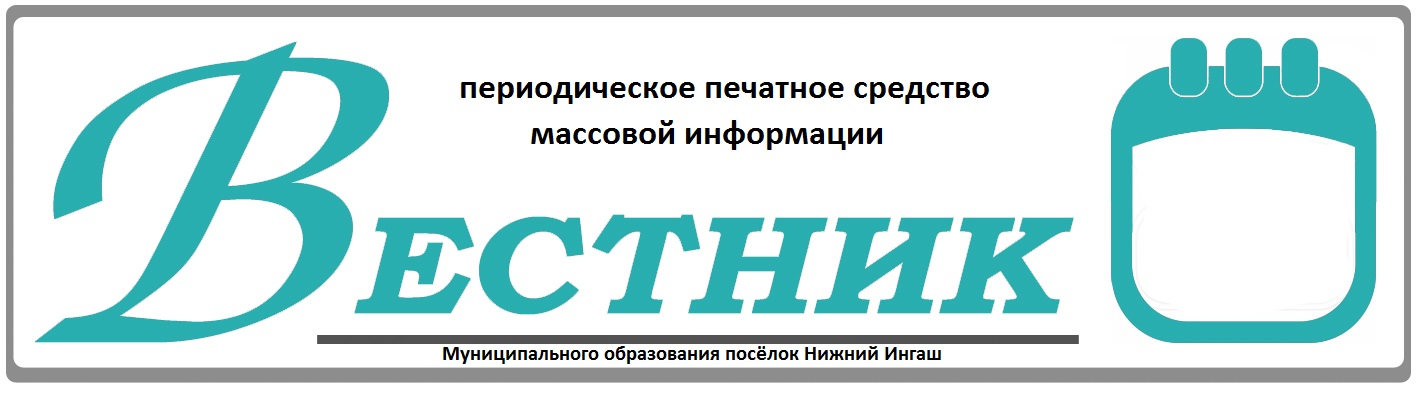 ИНФОРМАЦИОННОЕ СООБЩЕНИЕ6  декабря  2023 года в 14 часов по адресу:п. Нижний Ингаш, ул. Ленина 162,  Молодежный центр «Галактика»Состоятся публичные слушания на тему:Обсуждение проекта решения «О  бюджете  поселка Нижний Ингаш на  2024 год и плановый период 2025-2026 годов» Организатор публичных слушаний - Администрация поселка Нижний ИнгашНижнеингашского района красноярского края          Регистрация участников публичных слушаний с 1330 часов.            Приглашаем представителей трудовых коллективов учреждений и предприятий, членов общественных объединений и всех заинтересованных жителей поселения поучаствовать в обсуждении проекта решения.Ознакомиться с проектом решения «О бюджете поселка Нижний Ингаш на 2024 год и на плановый период  2025-2026 годов» можно в периодическом  печатном  средстве массовой информации «Вестник муниципального образования поселок Нижний Ингаш» №50 от 16.11.2023г. и  на официальном сайте администрации  поселка (https://nizhny-ingash.ru/). Страница- Главная, Страница-Бюджет.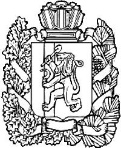 НИЖНЕИНГАШСКИЙ ПОСЕЛКОВЫЙ СОВЕТ ДЕПУТАТОВНИЖНЕИНГАШСКОГО РАЙОНАКРАСНОЯРСКОГО КРАЯРЕШЕНИЕПРОЕКТ  _____.2023г.                               пгт. Нижний Ингаш                                 №_____О  бюджете поселка Нижний Ингаш на  2024 год и плановый период 2025-2026 годовСтатья 1. Основные  характеристики   бюджета поселка  на 2024 год и плановый период 2025-2026 годов 1.   Утвердить основные характеристики  бюджета  поселка на 2024 год:1)    прогнозируемый общий объем доходов бюджета поселка в сумме 28 765 554,24 рублей;2)   общий  объем   расходов  бюджета  поселка в сумме  28 765 554,24 рублей;3)     дефицит  бюджета  поселка в сумме  0,00 рублей;4)   источники внутреннего финансирования дефицита бюджета поселка в сумме 0,00 рублей, согласно приложению 1 к настоящему Решению. 2.   Утвердить основные характеристики  бюджета поселка  на  2025 год и на 2026 год:1)  прогнозируемый общий объем доходов бюджета  поселка на 2025 год  в сумме   28 473 443,96 рублей  и  на 2026 год в сумме  28 874 712,16 рублей;2)  общий объем   расходов   бюджета  поселка на 2025 год в сумме  28 473 443,96  рублей, в том числе условно утвержденные  расходы в сумме  710 931,60  рублей и на 2026 год в сумме 28 2874 712,16 рублей,  в том числе условно утвержденные расходы  в сумме   1 441 926,61 рублей.3)    дефицит   бюджета поселка на 2025 год в сумме 0,00  рублей и на 2026 год  в сумме 0,00 рублей;4)   источники внутреннего финансирования дефицита  бюджета   поселка  на 2025 год в сумме 0,00 рублей  и на 2026 год в сумме 0,00  рублей,  согласно приложению 1 к настоящему Решению.Статья 2.   Доходы  бюджета  поселка на 2024 годи плановый период 2025-2026 годов       Утвердить доходы бюджета  поселка на 2024 год и плановый период 2024-2025 годов согласно приложению 2,3   к настоящему Решению.Статья 3. Распределение на 2024 год и плановый период 
2025-2026 годов расходов  бюджета поселка  по бюджетной классификации Российской Федерации      Утвердить в пределах общего объема расходов бюджет поселка, установленного статьей 1 настоящего Решения:1) распределение бюджетных ассигнований  по разделам и подразделам бюджетной классификации расходов бюджета поселка на 2024 год и плановый период 2025-2026 годов согласно приложению 4 к настоящему Решению;2)  ведомственную структуру  расходов  бюджета поселка на 2024 год  согласно приложению  5 к настоящему Решению.3)  ведомственную структуру расходов бюджета поселка на плановый период 2025-2026 годов  согласно приложению  6 к настоящему Решению.4) распределение бюджетных ассигнований по  целевым статьям (муниципальным программам бюджета поселка  и непрограммным направлениям деятельности), группам и подгруппам видов расходов, разделам, подразделам классификации  расходов  бюджета поселка  на 2024 год согласно приложению 7 к настоящему Решению.5) распределение бюджетных ассигнований по целевым статьям (муниципальным программам и непрограммным направлениям деятельности), группам и подгруппам видов расходов, разделам, подразделам классификации расходов  бюджета поселка на  плановый период  2025-2026 годов согласно приложению 8 к настоящему  Решению.Статья 4. Публичные нормативные обязательства поселка Нижний Ингаш       Утвердить общий объем средств бюджета поселка  на исполнение публичных нормативных обязательств поселка Нижний Ингаш на 2024 год 
в сумме 0,0 рублей, на  2025 год в сумме 0,0 рублей и на 2026 год в сумме 0,00  рублей.Статья 5.  Изменение показателей сводной бюджетной росписи бюджета поселка  в 2024 году       Установить, что  Администрация поселка Нижний Ингаш вправе в ходе исполнения бюджета  настоящего Решения вносить изменения в сводную  бюджетную роспись бюджета поселка на 2024 и плановый период 2025-2026 годов без внесения изменений в настоящие Решение:1) на сумму средств, выделяемых за счет средств резервного фонда администрации поселка Нижний Ингаш и администрации Нижнеингашского района; 2)  на сумму средств межбюджетных трансфертов, поступивших из районного бюджета за счет целевых средств вышестоящих бюджетов в 4 квартале 2024 года и плановом периоде 2025-2026 годов; 3) на сумму средств межбюджетных трансфертов, предоставленных из районного бюджета за счет средств федерального и краевого бюджета. 4) по главным распорядителям средств бюджета поселка предоставляемого местным бюджетом  из краевого бюджета - на сумму средств, предусмотренных настоящим Решением для финансирования расходов на региональные выплаты и выплаты, обеспечивающие уровень заработной платы работников бюджетной сферы не ниже размера минимальной заработной платы (минимального размера оплаты труда); 5) в случае внесения изменений Министерством финансов Российской Федерации в структуру, порядок формирования и применения кодов бюджетной классификации Российской Федерации, а также присвоения кодов составным частям бюджетной классификации Российской Федерации»;6) в пределах общего объема средств, предусмотренных настоящим Решением для финансирования мероприятий в рамках одной муниципальной программы, после внесения изменений в указанную программу в установленном порядке.Статья 6. Индексация размеров денежного  вознаграждения лиц, замещающих муниципальные должности и  должностных окладов муниципальных служащих  поселка         Размеры денежного вознаграждения лиц, замещающих муниципальные должности, размеры должностных окладов по должностям муниципальной службы, увеличиваются (индексируются):         в 2024 году и плановом периоде 2025-2026 годов на коэффициент, равный 1.Статья 7. Индексация заработной платы  работников, не являющихся лицами, замещающими муниципальные должности и должности муниципальной  службыЗаработная плата   работников, не являющихся лицами, замещающими муниципальные должности и должности муниципальной службы, увеличивается (индексируется):         в 2024 году и  плановом периоде 2025-2026 годов на коэффициент, равный 1.Статья 8.  Общая предельная  штатная численность муниципальных служащих поселка         Общая предельная  штатная численность муниципальных служащих, принятая к финансовому обеспечению в 2024 году и плановом периоде 2025-2026 годов составляет 7 штатных единиц.	   Статья 9. Особенности исполнения бюджета  поселка в 2024 году Установить, что не использованные по состоянию на 1 января 2024 года остатки межбюджетных трансфертов, полученные из краевого и  федерального бюджета в  форме субвенций, субсидий и иных межбюджетных трансфертов, имеющих целевое назначение, подлежат возврату в районный бюджет   для перечисления в краевой бюджет в течение первых 3  рабочих дней 2024 года.Остатки средств бюджета поселка на 1 января 2024 года в полном объеме, за исключением неиспользованных остатков межбюджетных трансфертов, полученных из районного  бюджета в форме субсидий, субвенций и иных межбюджетных трансфертов, имеющих целевое назначение, а так же субсидий на иные цели, могут направляться на покрытие временных кассовых разрывов, возникающих в ходе исполнения бюджета поселка в 2024 году.Установить, что погашение кредиторской задолженности, сложившейся по принятым в предыдущие годы, фактически произведенным, но не оплаченным по состоянию на 1 января 2024 года обязательствам,  производится главными распорядителями средств бюджета поселка, за счет утвержденных им бюджетных ассигнований  на 2024 год.Статья 10.  Межбюджетные трансферты  бюджету поселка из других бюджетов бюджетной системы Российской Федерации   1.    Установить, что в доходах бюджета поселка  учитываются межбюджетные трансферты, перечисляемые бюджету поселка  из   других бюджетов бюджетной системы РФ: 1.1.   дотация бюджетам  поселений района  за счет средств краевого бюджета в 2024  году  в сумме  2 166 600,00  рублей, в  2024 году в сумме  1 744 100,00 рублей, в  2026 году в сумме 1 744 100,00  рублей.1.2.   иные межбюджетные трансферты  на обеспечение  сбалансированности бюджетов поселений за счет районного бюджета   в 2024 году   в сумме  3 308 600,00 рублей, в 2025 году в сумме  3 308 600,00 рублей, в 2026 году в сумме   3 308 600,00 рублей.1.3.  субсидии  бюджетам городских поселений за счет средств краевого бюджета  в 2024 году в сумме 0,00 рублей, в 2025 году в сумме 0,00 рублей, в 2026 году в сумме 0,00 рублей.1.4.    субвенции   бюджетам   городских поселений   на 2024 год   в  сумме      36 180,00 рублей, на 2025 год в сумме 36 180,00 рублей, на 2026 год в сумме 36 180,00 рублей.Статья 11. Иные межбюджетные трансферты  районному бюджету из  бюджета поселка  1.  Установить, что в расходах бюджета поселка  учитываются иные межбюджетные трансферты, перечисляемые районному бюджету из  бюджета  поселка в соответствии с заключенными соглашениями о передаче полномочий на 2024 год в сумме 5 246 120,00 рублей,  на 2025 год в сумме  4 554 000,00 рублей,  на  2026 год в сумме 4 200 000,00  рублей. Статья 12. Резервный фонд поселка  Нижний Ингаш        Установить, что в расходной части  бюджета поселка предусматривается резервный фонд администрации поселка Нижний Ингаш  на 2024 год и плановый период 2025-2026 годов в размере  100  000,00  рублей  ежегодно.       Расходование средств резервного фонда осуществляется в порядке, установленным  постановлением Главы поселка Нижний Ингаш.Статья 13.  Муниципальный  внутренний долг поселка Нижний Ингаш   1.   Установить  верхний предел муниципального внутреннего  долга поселка Нижний Ингаш  по долговым  обязательствам поселка Нижний Ингаш:   -  на 1 января 2025 года в сумме 0,00 рублей, в том числе по муниципальным гарантиям 0,00  рублей;   -  на 1 января 2026 года в сумме 0,00 рублей, в том числе по муниципальным гарантиям 0,00  рублей;   -  на 1 января 2027 года в сумме 0,00 рублей, в том числе по муниципальным гарантиям 0,00  рублей.    2.  Утвердить программу муниципальных внутренних заимствований поселка Нижний Ингаш на 2024 год и плановый период 2025-2026 годов согласно приложению 9 к настоящему  Решению.Статья 14.  Дорожный фонд поселка Нижний Ингаш1. Утвердить объем бюджетных ассигнований  дорожного фонда поселка Нижний Ингаш  на 2024 год  в сумме  1 579 700,00 рублей, на 2025  год в сумме 1 516 200,00 рублей,  на  2026 год в сумме  1 531 500  рублей.Статья 15. Вступление в силу настоящего решения       Настоящее Решение вступает в силу с 1 января 2024 года, но не раннее дня,   следующего за днем его официального опубликования в периодическом  печатном  средстве массовой информации «Вестник муниципального образования поселок Нижний Ингаш».Председатель                                                                                           Нижнеингашского поселкового  Совета депутатов                                                               С.В. ЧупинаГлава поселка Нижний Ингаш                                                                   Б.И. Гузей   Приложение 1                                                                                                                            к решению Нижнеингашского            поселкового Совета депутатовот  ______.2023г. №_____                                                                                                       Источники внутреннего финансирования дефицита  бюджета поселка в 2024 году и плановом периоде 2025-2026 годовПриложение 2к решению Нижнеингашского            поселкового Совета депутатовот  _______2023г. №______                                                                                                 Доходы  бюджета  поселка на  2024  год            (Руб.)Приложение 3к решению Нижнеингашского            поселкового Совета депутатовот  _______2023г. №_____                                                                                                 Доходы  бюджета  поселка на  плановый период 2025-2026 годов          (Руб.)Приложение 4к решению Нижнеингашского            поселкового Совета депутатов                                                                                                    от  ______.2023г. № ____Распределение  бюджетных ассигнований по разделам, подразделам бюджетной классификации расходов   бюджета  поселка на 2024 год и плановый период 2025-2026 годов                                                                                        (Руб.)Приложение 5к решению Нижнеингашского            поселкового Совета депутатов                                                                                                       от  _____.2023г. № ____Ведомственная структура расходов  бюджета поселка     на 2024 год                  (Руб.)                                                                                                                                                         Приложение 6к решению Нижнеингашского            поселкового Совета депутатов                                                                                                       от  _____.2023г. № ____Ведомственная структура расходов  бюджета поселка     на  плановый период 2025-2026 годы          (Руб.)Приложение 7к решению Нижнеингашского            поселкового Совета депутатов                                                                                                     от   _____.2023г. №____                                                                                          Распределение бюджетных ассигнования по целевым статьям (муниципальным программам бюджета поселка и не программным направлениям деятельности), группам и подгруппам видов расходов,  разделам, подразделам классификации расходов  бюджета  поселка на 2024 год (Руб.) Приложение 8к решению Нижнеингашского            поселкового Совета депутатов                                                                                                     от   _____.2023г. №____                                                                                          Распределение бюджетных ассигнования по целевым статьям (муниципальным программам бюджета поселка и не программным направлениям деятельности), группам и подгруппам видов расходов,  разделам, подразделам классификации расходов  бюджета  поселка на 2025-2026 годы		     (Руб.)Приложение  9к решению Нижнеингашского            поселкового Совета депутатов                                                                                                     от  _____2023г. №_____Программавнутренних заимствований поселка Нижний Ингаш на 2024 год и плановый период 2025-2026 годов(Руб.)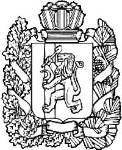 АДМИНИСТРАЦИЯ ПОСЕЛКА НИЖНИЙ ИНГАШНИЖНЕИНГАШСКОГО РАЙОНАКРАСНОЯРСКОГО КРАЯПОСТАНОВЛЕНИЕ  08 ноября 2023 года                              пгт. Нижний Ингаш                                                 № 222Об определении  управляющей организации для управления многоквартирными домами в поселке  Нижний Ингаш Нижнеингашского района Красноярского края, в отношении которых собственниками помещений в многоквартирном доме не выбран способ управления таким домом или выбранный способ управления не реализован, не определена управляющая организацияВ соответствии со статьей 161 Жилищного кодекса Российской Федерации, постановлением Правительства Российской Федерации от 21.12.2018 № 1616 «Об утверждении Правил определения управляющей организации для управления многоквартирным домом, в отношении которого собственниками помещений в многоквартирном доме не выбран способ управления таким домом или выбранный способ управления не реализован, не определена управляющая организация, и о внесении изменений в некоторые акты Правительства Российской Федерации», Федерального закона «Об общих принципах организации местного самоуправления в Российской Федерации» от 06.10.2003 N 131-ФЗ, руководствуясь статьей  33.1 Устава муниципального образования поселок Нижний Ингаш Нижнеингашского района Красноярского края,  Администрация поселка Нижний Ингаш Нижнеингашского района Красноярского края ПОСТАНОВЛЯЕТ:Определить  управляющей организацией  для управления многоквартирными домами в поселке  Нижний Ингаш Нижнеингашского района Красноярского края по адресам: ул. Ленина №№ 29, 31, 33, 35, 39, 45, 41, 43, 47, 22А, 24А;  ул. Красная площадь №№ 34, 65, 67, 67А, 67Б, 69, 71, 79;  ул. Октябрьская № 22, в отношении которых собственниками помещений в многоквартирном доме не выбран способ управления таким домом или выбранный способ управления не реализован, не определена управляющая организация, Общество с ограниченной ответственностью «Удача плюс», ОГРН 1122450001410, ИНН 2415001830 с  16 сентября 2023 года.Установить, что действие настоящего постановления распространяется на правоотношения, возникшие с 16 сентября 2023 года по 15 сентября 2024 года.Утвердить перечень работ и услуг по содержанию и ремонту общего имущества в многоквартирном доме согласно приложению к настоящему постановлению.Утвердить размер платы за содержание жилого помещения в сумме 14  рублей 12 копеек в  на 1 квадратный метр жилого помещения  в многоквартирном доме в месяц.Постановление вступает в силу с момента подписания.Постановление подлежит опубликованию в периодическом  печатном средстве массовой информации «Вестник муниципального образования поселок Нижний Ингаш» и на официальном сайте Администрации поселка Нижний Ингаш Нижнеингашского района Красноярского края http://nizhny-ingash.ru.Контроль  за исполнением настоящего постановления оставляю за собой.Глава  поселка  Нижний Ингаш                                                                                      Б.И. ГузейП Е Р Е Ч Е Н Ьработ и услуг по содержанию и ремонтобщего имущества в многоквартирном доме1. Работы, выполняемые при проведении технических осмотров и по заявкам жильцов:1.1. Устранение незначительных неисправностей в системах водопровода и канализации. Устранение засоров внутренних канализационных трубопроводов и санитарных приборов, произошедших не по вине проживающих – по мере необходимости.1.2. Устранение незначительных неисправностей в системах центрального отопления и горячего водоснабжения с ликвидацией непрогревов, воздушных пробок, промывкой трубопроводов и отопительных приборов– по мере необходимости.1.3. Устранение незначительных неисправностей электротехнических устройств (смена перегоревших электролампочек, смена и ремонт штепсельных розеток и выключателей, мелкий ремонт электропроводки и др. в помещениях общего пользования) – по мере необходимости.1.4. Проверка наличия тяги в вентиляционных каналах – раз в 6 месяцев.1.5. Промазка свищей, участков гребней стальной кровли и др. – по мере необходимости.1.6. Проверка заземления оболочки электрокабеля, замеры сопротивления изоляции проводов – раз в 6 месяцев.1.8. Осмотр и ремонт лестничных проемов в подъезде – по мере необходимости.  2. Работы, выполняемые при подготовке жилых зданий к эксплуатации в весенне-летний период.2.1. Укрепление водосточных труб, колен и воронок – раз в год.2.2. Ремонт оборудования детских и спортивных площадок – по мере необходимости.2.3. Ремонт просевших/прогнивших отмостков, крыльца – по мере необходимости.3. Работы, выполняемые при подготовке жилых зданий к эксплуатации в осенне-зимний период3.1. Замена разбитых стекол окон и дверей вспомогательных помещений – по мере необходимости.3.2. Утепление чердачных перекрытий, трубопроводов в чердачных и подвальных помещениях – по мере необходимости, но не реже 1 раза в год.3.3. Изготовление новых или ремонт существующих ходовых досок и переходных мостиков – по мере необходимости3.4. Ремонт, регулировка и испытание систем центрального отопления – по мере необходимости, но не реже 1 раза в год.3.5. Прочистка вентиляционных каналов – по мере необходимости.3.6. Ремонт и укрепление входных дверей, дверей и решеток чердачных и подвальных помещений – по мере необходимости.4. Работы, выполняемые при проведении частичных осмотров4.1. Промазка гребней и свищей в местах протечек кровли – по мере необходимости.4.2. Смена прокладок в водопроводных кранах (при наличии) – по мере необходимости, но не реже 1 раза в год.4.3. Уплотнение сгонов – по мере необходимости.4.4. Мелкий ремонт изоляции – по мере необходимости, но не реже 1 раза в год.4.5. Смена перегоревших электролампочек на лестничных клетках, чердаках и в технических подпольях – по мере необходимости.4.16. Устранение мелких неисправностей электропроводки – по мере необходимости.5. Прочие работы5.1. Регулировка и наладка систем центрального отопления – по мере необходимости.5.2. Регулировка и наладка вентиляции – по мере необходимости.5.3. Промывка и опрессовка системы центрального отопления – по мере необходимости, но не реже 1 раза в год.5.4. Покос травы на придомовой территории – 1 раз в год, но возможно увеличения количества по факту заявок от жителей.5.5. Удаление с крыш снега и наледей – по мере необходимости.5.6. Влажная уборка подъезда – в весенний, летний и осенний период – 2 раза в месяц. 5.7. Мытье окон в подъезде -– в весенний, летний и осенний период – 1 раз, но возможно увеличение количества по факту заявок от жителей.  5.8. Привоз песка в песочницу детской площадки на придомовой территории – не реже раза в год.5.9. Уборка и вывоз снега в зимний и весенний период – по мере необходимости.5.10. Сухая уборка подъезда – 2 раза в месяц.5.11. Содержание и ремонт фасада многоквартирного дома – по мере необходимости.АДМИНИСТРАЦИЯ ПОСЕЛКА НИЖНИЙ ИНГАШНИЖНЕИНГАШСКОГО РАЙОНА КРАСНОЯРСКОГО КРАЯ    ПОСТАНОВЛЕНИЕ16.11.2023г.                                пгт Нижний Ингаш                                    № 223Об утверждении порядка осуществления бюджетных полномочий главным администратором (администратор) доходов бюджета  поселка Нижний  Ингаш и (или) находящимися в их ведении казенными учреждениями               В соответствии со статьей 160.1 Бюджетного кодекса Российской Федерации, руководствуясь статьями 17,33 Устава муниципального образования  поселок Нижний Ингаш Нижнеингашского района  Красноярского края, ПОСТАНОВЛЯЮ:   1.     Утвердить порядок осуществления бюджетных полномочий главным администратором (администратор) доходов бюджета  поселка Нижний  Ингаш и (или) находящимися в их ведении казенными учреждениями, согласно приложению.    2.   Признать утратившим силу постановление администрации поселка Нижний Ингаш Нижнеингашского района Красноярского края от 09.10.2023г. №211 «Об утверждении порядка осуществления бюджетных полномочий главными администраторами (администраторами) доходов бюджета поселка Нижний  Ингаш администрации поселка нижний Ингаш и (или) находящимися в их ведении казенными учреждениями».    3.    Настоящее постановление подлежит официальному опубликованию  в периодическом печатном средстве массовой информации «Вестник муниципального образования поселок Нижний Ингаш» и размещению на официальном сайте Администрации поселка Нижний Ингаш (http://nizhny-ingash.ru).    4.  Постановление  вступает в силу со дня его официального опубликования.Глава поселка Нижний Ингаш                                                               Б.И. ГузейПриложение к постановлению администрации поселка Нижний Ингашот  16.11.2023г. № 223ПОРЯДОКосуществления бюджетных полномочий главным администратором (администратор) доходов бюджета  поселка Нижний Ингаш  и (или) находящимися в их ведении казенными учреждениями1. Общее положение        1.1. Настоящий Порядок осуществления бюджетных полномочий главного  администратора (администратор) доходов бюджета поселка Нижний Ингаш (далее - Администрация) и (или) находящимися в их ведении казенными учреждениями (далее - Порядок), разработан в соответствии со ст. 160.1 Бюджетного кодекса Российской Федерации.1.2. Понятие и термины, используемые в настоящем порядке, применяются  в значении, установленном Бюджетным кодексом Российской Федерации.1.3.  Бюджетные полномочия, установленные Бюджетным кодексом Российской Федерации, главные администраторы  доходов бюджета  поселка, администраторы доходов  бюджета поселка осуществляют в соответствии с  настоящим порядком.2. Бюджетные полномочия главного администратора  доходов  и порядок их осуществления2.1.   Главный администратор доходов бюджета поселка Нижний Ингаш (далее - Администрация) обладает следующими бюджетными полномочиями: а)  формирует перечень подведомственных ему администраторов доходов бюджета поселка;б) представляет сведения, необходимые для составления среднесрочного финансового  плана и (или)  проекта бюджета;в)      представляет сведения для составления и ведения кассового плана;г)  формирует и представляет бюджетную отчетность главного администратора доходов бюджета по формам,  в порядке и сроки, установленные администрацией  поселка Нижний Ингаш;д)   предложения  по изменению плановых  объемов поступлений доходов в бюджет поселка по администрируемым доходным источникам;е)    ведет реестр источников доходов бюджета по закрепленным за ним источников доходов на основании перечня источников доходов бюджетной системы Российской Федерации;ё)  утверждает методику прогнозирования поступлений доходов бюджета поселка в соответствии с требованиями, установленными Правительством Российской Федерации;ж) осуществляет иные бюджетные полномочия, установленные Бюджетным кодексом Российской Федерации и принимаемыми в соответствии с ним нормативными правовыми актами, регулирующими бюджетные правоотношения;      2.2.  Правовые акты, указанные в подпункте «а» пункта 2 Порядка, должны содержать:а) определение порядка и сроков сверки данных бюджетного учета администрируемых доходов бюджета в соответствии с нормативными правовыми актами Российской Федерации;б) требование об установлении Администраторами порядка обмена информацией между структурными подразделениями Администратора в целях организации учета администрируемых доходов (в том числе обеспечение обмена информацией о принятых финансовых обязательствах и решениях об уточнении (о возврате) платежей в бюджет по установленным формам);в) требование об установлении Администраторами по согласованию 
с Главным администратором регламента реализации полномочий по взысканию дебиторской задолженности по платежам в бюджет, пеням и штрафам по ним, разработанного в соответствии с общими требованиями, установленными Министерством финансов Российской Федерации;г) иные положения, необходимые для реализации полномочий администратора доходов бюджетов.3. Начисление, учет, взыскание, возврат доходов и иных платежей       3.1.  Наделение Главного администратора доходов бюджета поселка (далее - Администрация)  закрепленных за ним  источников доходов  бюджета поселка следующими бюджетными  полномочиями:        а)    начисление, учет и контроль за правильностью исчисления, полнотой и своевременностью осуществления платежей в бюджет поселка, пеней и штрафов по ним;        б) осуществляет взыскание задолженности по платежам в бюджет поселка, пеней и штрафов в соответствии с законодательством Российской Федерации;        в) принятие  решения о возврате излишне уплаченных (взысканных) платежей в бюджет а также процентов, пеней и штрафов.  за несвоевременное осуществление такого возврата и процентов, начисленных на излишне взысканные суммы, и представляет поручение в орган Федерального казначейства для осуществления возврата в порядке, установленном Министерством финансов Российской Федерации;      г)   принимает решение о зачете (уточнении) платежей в бюджет поселка и представляют уведомление в орган Федерального казначейства;      д) принимает решение о признании безнадежной к взысканию задолженности по платежам в бюджет поселка;      е)  доведение  до плательщиков сведений о реквизитах счетов, ИНН и КПП получателя (главного администратора доходов бюджета), кодов  бюджетной классификации Российской федерации  и другой информации необходимой для заполнения расчетных документов или распоряжений о совершении казначейских платежей в бюджет  поселка Нижний Ингаш.АДМИНИСТРАЦИЯ ПОСЕЛКА НИЖНИЙ ИНГАШНИЖНЕИНГАШСКОГО РАЙОНА КРАСНОЯРСКОГО КРАЯ    ПОСТАНОВЛЕНИЕ  16.11.2023г.                                пгт Нижний Ингаш                                   № 224  Об утверждении Регламента реализации полномочий главного администратора (администратора) доходов бюджета по взысканию дебиторской задолженности по платежам в бюджет, пеням и штрафам по ним         В целях реализации полномочий главного администратора (администратора) доходов бюджета по взысканию дебиторской задолженности по платежам в бюджет, пеням и штрафам по ним, в соответствии с пунктом 2 статьи 160.1 Бюджетного кодекса Российской Федерации, письмом Министерства Финансов Российской Федерации от 18.11.2022г. №172н «Об утверждении общих требований к регламенту реализации полномочий администратора доходов бюджета по взысканию дебиторской задолженности по платежам в бюджет, пеням и штрафам по ним», руководствуясь статьями 17,33.1 Устава  поселка Нижний Ингаш Нижнеингашского района Красноярского края, ПОСТАНОВЛЯЮ:1. Утвердить регламент реализации полномочий главного администратора (администратора) доходов бюджета по взысканию дебиторской задолженности по платежам в бюджет, пеням и штрафам по ним в администрации поселка Нижний Ингаш, согласно приложению.2.    Признать утратившим силу  постановление администрации поселка Нижний Ингаш от 09.10.2023г. №212 «Об утверждении Регламента реализации полномочий главного  администратора доходов  бюджета поселка Нижний Ингаш по взысканию дебиторской задолженности по платежам в бюджет, пеням и штрафам по ним».3.      Контроль за исполнением постановления оставляю за собой.          4.   Постановление вступает в силу в день, следующий за днём его официального опубликования в периодическом печатном средстве массовой информации «Вестник муниципального образования поселок Нижний Ингаш», и подлежит размещению в сети Интернет на официальном сайте Администрации поселка Нижний Ингаш (http://nizhny-ingash.ru).Глава поселка Нижний Ингаш                                                                   Б.И. ГузейПриложение               к постановлению администрации поселка Нижний Ингашот  16.11.2023г. № 224Регламентреализации полномочий главного администратора  (администратора) доходов по взысканию дебиторской задолженности по платежам в бюджет, пеням и штрафам по ним в администрации поселка Нижний Ингаш1. Общие положения1.1. Настоящий Регламент устанавливает порядок реализации полномочий главного администратора доходов бюджета по взысканию дебиторской задолженности по платежам в бюджет, пеням и штрафам по ним, являющимися источниками формирования доходов бюджетов бюджетной системы Российской Федерации (далее - Регламент), за исключением платежей, предусмотренных законодательством о налогах и сборах, законодательством Российской Федерации об обязательном социальном страховании от несчастных случаев на производстве и профессиональных заболеваний, правом Евразийского экономического союза и законодательством Российской Федерации о таможенном регулировании (далее - дебиторская задолженность по доходам), а также:а) перечень мероприятий по реализации главным администратором доходов бюджета полномочий, направленных на взыскание дебиторской задолженности по доходам по видам платежей (учетным группам доходов), включающий мероприятия по:- недопущению образования просроченной дебиторской задолженности по доходам, выявлению факторов, влияющих на образование просроченной дебиторской задолженности по доходам;- урегулированию дебиторской задолженности по доходам в досудебном порядке (со дня истечения срока уплаты соответствующего платежа в бюджет (пеней, штрафов) до начала работы по их принудительному взысканию);- принудительному взысканию дебиторской задолженности по доходам при принудительном исполнении судебных актов, актов других органов и должностных лиц органами принудительного исполнения в случаях, предусмотренных законодательством Российской Федерации (далее - принудительное взыскание дебиторской задолженности по доходам);- наблюдению (в том числе за возможностью взыскания дебиторской задолженности по доходам в случае изменения имущественного положения должника) за платежеспособностью должника в целях обеспечения исполнения дебиторской задолженности по доходам;б) сроки реализации каждого мероприятия по реализации администратором доходов бюджета полномочий, направленных на взыскание дебиторской задолженности по доходам;в)     порядок обмена информацией (первичными учетными документами) между сотрудниками администрации;г)   перечень сотрудников главного администратора доходов бюджета, ответственных за работу с дебиторской задолженностью по доходам.1.2.   Термины и определения, используемые в Регламенте:- должник (дебитор) - юридическое или физическое лицо, иной участник бюджетного процесса, имеющий задолженность по денежным обязательствам согласно муниципальному контракту (договору), соглашению и (или) по иному обязательству, установленному законодательством Российской Федерации;-дебиторская задолженность по доходам - неисполненное обязательство должника (дебитора) о выплате денежных средств в срок, установленный муниципальным контрактом (договором), соглашением и (или) иным обязательством, в том числе в соответствии с действующим законодательством Российской Федерации, а также неисполненное в срок обязательство, задолженность по которому возникла в связи с предварительной оплатой и (или) выплатой авансовых платежей за исключением платежей, предусмотренных законодательством о налогах и сборах, законодательством Российской Федерации об обязательном социальном страховании от несчастных случаев на производстве и профессиональных заболеваний; неисполненное обязательство должника (дебитора) по уплате денежных взысканий (штрафов), налагаемых по результатам рассмотрения дел об административных правонарушениях административными комиссиями;-просроченная дебиторская задолженность - долг дебитора, не погашенный в сроки, установленные муниципальным контрактом (договором), соглашением и (или) иным обязательством, в соответствии с действующим законодательством Российской Федерации.1.3. Полномочия главного администратора доходов осуществляется администрацией поселка Нижний Ингаш (далее - администрация) по кодам классификации доходов местного и краевого бюджетов – в части переданных полномочий по кодам бюджетной классификации доходов бюджета Красноярского края.2. Мероприятия по недопущению образования просроченной дебиторской задолженности по доходам, выявлению факторов, влияющих на образование просроченной дебиторской задолженности по доходам2.1. Сотрудники администрации, наделенные соответствующими полномочиями:1) осуществляют  контроль за правильностью исчисления, полнотой и своевременностью осуществления платежей в бюджеты бюджетной системы Российской Федерации, пеням и штрафам по ним по закрепленным источникам доходов бюджета за администрацией, как за администратором доходов бюджета, в том числе:а) за фактическим зачислением платежей в бюджеты бюджетной системы Российской Федерации в размерах и сроки, установленные законодательством Российской Федерации, договором (муниципальным контрактом, соглашением);б) за погашением (квитированием) начислений соответствующими платежами, являющимися источниками формирования доходов бюджетов бюджетной системы Российской Федерации в Государственной информационной системе о государственных и муниципальных платежах (далее - ГИС ГМП), предусмотренной статьей 21 Федерального закона от 27.07.2010г. № 210-ФЗ «Об организации предоставления государственных и муниципальных услуг», за исключением платежей, являющихся источниками формирования доходов бюджетов бюджетной системы Российской Федерации, информация, необходимая для уплаты которых, включая подлежащую уплате сумму, не размещается в ГИС ГМП, перечень  которых утвержден приказом Министерства финансов Российской Федерации от 25.12.2019г. № 250н "О перечне платежей, являющихся источниками формирования доходов бюджетов бюджетной системы Российской Федерации, информация, необходима для уплаты которых, включая подлежащую  уплате сумму, не размещается в Государственной информационной системе о государственных и муниципальных платежах";в) за исполнением графика платежей в связи с предоставлением отсрочки или рассрочки уплаты платежей и погашением дебиторской задолженности по доходам, образовавшейся в связи с неисполнением графика уплаты платежей в бюджеты бюджетной системы  Российской Федерации, а также за начислением процентов за предоставленную отсрочку или рассрочку и пени (штрафы) за просрочку уплаты платежей в бюджеты бюджетной системы Российской Федерации в порядке и случаях, предусмотренных законодательством Российской Федерации;г) за своевременным начислением неустойки (штрафов, пени);д) за своевременным составлением первичных учетных документов, обосновывающих возникновение дебиторской задолженности или оформляющих операции по ее увеличению (уменьшению), а также своевременным их отражением в бюджетном учете;2) ежеквартально проводит инвентаризацию расчетов с должниками, включая сверку данных по доходам в бюджеты бюджетной системы  Российской Федерации на основании информации о непогашенных начислениях, содержащейся в ГИС ГМП, в том числе в целях оценки ожидаемых результатов работы по взысканию дебиторской задолженности по доходам, признания дебиторской задолженности по доходам сомнительной;3) проведение мониторинга финансового (платежного) состояния должников, в том числе при проведении мероприятий по инвентаризации дебиторской задолженности по доходам, в частности, на предмет:а) наличия сведений о взыскании с должника денежных средств в рамках исполнительного производства;б) наличия сведений о возбуждении в отношении должника дела о банкротстве;4) своевременно принимают решение о признании безнадежной задолженности по платежам в бюджеты бюджетной системы Российской Федерации и о ее списании;5) предлагают Главе поселка Нижний Ингаш рассмотреть вопрос о предоставлении отсрочки (рассрочки) платежа, реструктуризации дебиторской задолженности по доходам в порядке и случаях, предусмотренных законодательством Российской Федерации.6) осуществляют контроль исполнения уплаты административного штрафа плательщиком в срок, предусмотренный пунктом 1 статьи 32.2 КоАП Российской Федерации, либо со дня истечения срока отсрочки или срока рассрочки, предусмотренных 31.5. КоАП Российской Федерации. 3. Мероприятия по урегулированию дебиторской задолженности по доходам в досудебном порядке3.1. Мероприятия по урегулированию в досудебном порядке дебиторской задолженности по доходам (со дня истечения срока уплаты соответствующего платежа в бюджет бюджетной системы Российской Федерации (пеней, штрафов) до начала работы по их принудительному взысканию) включают в себя:1) направление требования должнику о погашении образовавшейся задолженности;2) направление претензии должнику о погашении образовавшейся задолженности в досудебном порядке в установленный законом или муниципальным контрактом (договором) срок досудебного урегулирования в случае, когда претензионный порядок урегулирования спора предусмотрен процессуальным законодательством Российской Федерации, договором (контрактом);3) рассмотрение вопроса о возможности расторжения договора (муниципального контракта, соглашения), предоставления отсрочки (рассрочки) платежа, реструктуризации дебиторской задолженности по доходам в порядке и случаях, предусмотренных законодательством Российской Федерации;4) направление уполномоченный орган по представлению в деле о банкротстве и процедурах, применяемых  в деле о банкротстве, требований об уплате обязательных платежей и требований администрации по денежным обязательствам, уведомлений о наличии задолженности по обязательным платежам или о задолженности по денежным обязательствам перед администрацией при предъявлении (объединении) требований в деле о банкротстве и в процедурах, применяемых в деле о банкротстве.3.2. Сотрудники администрации, наделенные соответствующими полномочиями, при выявлении в ходе контроля за поступлением доходов в бюджет бюджетной системы Российской Федерации нарушений контрагентом условий договора (муниципального контракта, соглашения) в части, касающейся уплаты денежных средств с задолженностью, в срок не позднее 30 календарных дней с момента образования просроченной дебиторской задолженности:1) производят расчет задолженности;2) направляют должнику требование/претензию о погашении задолженности в срок 30 календарных дней со дня его получения должником с приложением расчета задолженности.3.3. Требование/претензия об имеющейся просроченной дебиторской задолженности и пени направляется в адрес должника по почте России заказным письмом с уведомлением или в ином порядке, установленном законодательством Российской Федерации или договором (муниципальным контрактом, соглашением).3.4. В требовании (претензии) указываются:1) наименование должника;2) наименование и реквизиты документа, являющегося основанием для начисления суммы, подлежащей уплате должником;3) период образования просрочки внесения платы;4) сумма просроченной дебиторской задолженности по платежам, пени;5) сумма штрафных санкций (при их наличии);6) предложение оплатить просроченную дебиторскую задолженность в добровольном порядке в срок, установленный требованием (претензией);7) реквизиты для перечисления просроченной дебиторской задолженности;8) информация об ответственном исполнителе, подготовившем требование (претензию) об уплате просроченной дебиторской задолженности и расчет платы по ней (фамилия, имя, отчество, контактный телефон для связи).Требование (претензия) подписывается Главой поселка Нижний Ингаш, а в случае его отсутствия - заместителем Главы поселка Нижний Ингаш.При добровольном исполнении обязательств в срок, установленный требованием (претензией), претензионная работа в отношении должника прекращается.3.5. Срок для добровольного погашения дебиторской задолженности по доходам составляет 30 календарных дней со дня получения должником (дебитором) претензии/требования, если иное не установлено условиями договора (муниципального контракта, соглашения) либо действующим законодательством Российской Федерации.4. Мероприятия по принудительному взысканию дебиторской задолженности по доходам4.1. При отсутствии добровольного исполнения претензии/требования должником, в установленный пунктом 3.5 настоящего Регламента для погашения задолженности срок, а также непогашения должником просроченной дебиторской задолженности по доходам в полном объеме взыскание задолженности производится в судебном порядке.4.2. Взыскание просроченной дебиторской задолженности по доходам в судебном порядке осуществляется в сроки и в порядке, установленные действующим законодательством Российской Федерации.4.3. Сотрудники администрации, наделенные соответствующими полномочиями, в течении 10 календарных дней, после истечения срока, установленного для добровольного исполнения претензии/требования пунктом 3.5 настоящего Регламента, подготавливает следующие документы для подачи искового заявления в суд:1) копии документов, являющиеся основанием для начисления сумм, подлежащих уплате должником, со всеми приложениями к ним;2) копии учредительных документов (для юридических лиц);3) копии документов, удостоверяющих личность должника, в том числе содержащих информацию о месте его нахождения (проживание, регистрации) (для физических лиц);4) расчет платы с указанием сумм основного долга, пени, штрафных санкций;5) копию требования (претензии) о необходимости исполнения обязательства по уплате с доказательствами его отправки: почтовое уведомление либо иной документ, подтверждающий отправку корреспонденции.4.4. Документы о ходе претензионно-исковой работы по взысканию задолженности, в том числе судебные акты, на бумажном носителе хранятся в администрации. Документы по взысканию дебиторской задолженности по суммам административных штрафов, наложенных административной комиссий поселка Нижний Ингаш Нижнеингашского района Красноярского края (далее -административная комиссия), в том числе постановления административной комиссии на бумажном носителе, хранятся у специалиста администрации являющего ответственным секретарем административной комиссии.  4.5. При принятии судом решения о полном или частичном отказе в удовлетворении заявленных исковых требований сотрудником администрации, наделенным соответствующими полномочиями,  обеспечивается принятие исчерпывающих мер по обжалованию судебных актов при наличии к тому оснований.4.6. После вступления в законную силу судебного акта, удовлетворяющего исковые требования (частично или в полном объеме), сотрудники администрации, наделенные соответствующими полномочиями, направляют исполнительные документы на исполнение в порядке, установленном законодательством Российской Федерации.4.7. В случае, если до вынесения решения суда требования об уплате исполнены должником добровольно, сотрудники администрации, наделенные соответствующими полномочиями, в установленном порядке, заявляет об отказе от иска;4.8. При отсутствии документа, свидетельствующего об уплате административного штрафа, и информации об уплате административного штрафа в Государственной информационной системе о государственных и муниципальных платежах, по истечении 60-дневного срока с даты вступления в силу постановления о назначении наказания по делу об административном правонарушении в отношении лица, не уплатившего административный штраф, либо со дня истечения срока отсрочки или срока рассрочки, предусмотренных статьей 31.5 КоАП Российской Федерации,  сотрудники администрации, наделенные соответствующими полномочиями, изготавливают второй экземпляр указанного постановления и направляют его в течение десяти суток судебному приставу-исполнителю для исполнения в порядке, предусмотренном федеральным законодательством.5. Порядок взаимодействия в случае принудительного взыскания  дебиторской задолженности по доходам5.1. В случае уклонения должников (дебиторов) от погашения дебиторской задолженности по доходам либо погашения такой задолженности не в полном объеме на имя Главы  поселка Нижний Ингаш не позднее 5 рабочих дней со дня истечения срока, установленного для добровольного погашения дебиторской задолженности по доходам, подготавливается служебная записка о необходимости принудительного взыскания.5.2. По результатам рассмотрения служебной записки, подготовленной в соответствии с пунктом 5.1 Регламента, Главой поселка Нижний Ингаш принимается решение о принудительном взыскании дебиторской задолженности в судебном порядке и дается соответствующее поручение сотруднику администрации, наделенному соответствующими полномочиями.5.3. Сотрудники администрации, наделенные соответствующими полномочиями, не позднее 10 рабочих дней со дня принятия решения, предусмотренного пунктом 5.2 Регламента, формирует пакет документов, необходимых для подачи искового заявления, подготавливает исковое заявление, обеспечивает направление искового заявления с приложением необходимых документов в судебный орган по подведомственности и подсудности;5.4. В случае удовлетворения исковых требований о взыскании денежных средств с должника в соответствии с частью 1 статьи 8 и частью 5 статьи 70 Федерального закона от 02.10.2007г. № 229-ФЗ «Об исполнительном производстве» Главой поселка Нижний Ингаш  дается поручение сотрудникам администрации, наделенным соответствующими полномочиями, о направлении исполнительного документа в банк или кредитную организацию, осуществляющие обслуживание счетов должника, без возбуждения исполнительного производства.5.5. При получении информации об отсутствии на счетах должника денежных средств, наложении ареста на денежные средства, находящиеся на счетах должника, приостановлении операций с денежными средствами должника Главой поселка Нижний Ингаш дается поручение сотрудникам администрации, наделенные соответствующими полномочиями, о направлении исполнительного документа в ССП.5.6. Направление исполнительных документов осуществляется сотрудниками администрации, наделенные соответствующими полномочиями, не позднее 5 рабочих дней со дня принятия решений, предусмотренных пунктами 5.4, 5.5 Регламента.6. Мероприятия по взысканию просроченной дебиторской задолженности в рамках исполнительного производства 6.1. В течение 14 календарных дней со дня поступления в администрацию исполнительного документа сотрудники администрации, наделенные соответствующими полномочиями, направляют его для исполнения в службу судебных приставов, а при наличии актуальных сведений о счетах должника в кредитной организации, направляет исполнительный документ в соответствующую кредитную организацию.6.2. На стадии принудительного исполнения службой судебных приставов судебных актов о взыскании просроченной дебиторской задолженности с должника сотрудники администрации, наделенный соответствующими полномочиями, осуществляют информационное взаимодействие со службой судебных приставов, в том числе проводит следующие мероприятия:1) направляют в службу судебных приставов заявления (ходатайства) о предоставлении информации о ходе исполнительного производства, в том числе:а) о мероприятиях, проведенных судебным приставом-исполнителем по принудительному исполнению судебных актов на стадии исполнительного производства;б) об изменении наименования должника (для граждан -  фамилия, имя, отчество (при его наличии); для организаций - наименование и юридический адрес);в) о сумме непогашенной задолженности по исполнительному документу;г) о наличии данных об объявлении розыска должника, его имущества;д) об изменении состояния счета/счетов должника, имуществе и правах имущественного характера должника на дату запроса;2) организуют и проводят рабочие встречи со службой судебных приставов о результатах работы по исполнительному производству;3) осуществляют мониторинг соблюдения сроков взыскания просроченной дебиторской задолженности в рамках исполнительного производства, установленных Федеральным законом от 02.10.2007г. № 229-ФЗ «Об исполнительном производстве».6.3. При установлении фактов бездействия должностных лиц обеспечивается принятие исчерпывающих мер по обжалованию актов государственных органов (организаций) и должностных лиц при наличии к тому оснований.7. Мероприятия по наблюдению (в том числе за возможностью взыскания дебиторской задолженности по доходам в случае изменения имущественного положения должника) за платежеспособностью должника в целях обеспечения исполнения дебиторской задолженности по доходам	    На стадии принудительного исполнения службой судебных приставов судебных актов, постановлений о взыскании просроченной дебиторской задолженности с должника, сотрудники администрации, наделенные соответствующими полномочиями, при необходимости взаимодействует со службой судебных приставов, в том числе по:	- запросу информации о мероприятиях, проводимых судебным приставом-исполнителем, о сумме непогашенной задолженности, о наличии данных об объявлении розыска должника, его имущества, об изменении состояния счета (счетов) должника, его имущества и т.д.;	- проводят мониторинг эффективности взыскания просроченной дебиторской задолженности по доходам в рамках исполнительного производства.8. Порядок обмена информацией (первичными учетными документами) между структурными подразделениями (сотрудниками) администратора доходов бюджета, и со структурными подразделениями (сотрудниками) главного администратора доходов бюджета8.1. При выявлении дебиторской задолженности по доходам сотрудники администрации, наделенные соответствующими полномочиями, подготавливают проект претензии (требования) в 2-х экземплярах и передают на подпись Главе поселка Нижний  Ингаш.Подписанная претензия (требование) в течение одного рабочего дня направляется должнику (дебитору), а второй экземпляр вместе с документами, обосновывающими возникновение дебиторской задолженности, передается бухгалтеру (бухгалтерию) для своевременного начисления задолженности и отражения в бюджетном учете.8.2. В случае неуплаты или оплаты в неполном объеме платежей, предусмотренных претензией/требованием, ответственные сотрудники подготавливают в 2 экземплярах проект уведомления должнику о переводе его задолженности в просроченную и передает на подпись Главе поселка Нижний Ингаш.Подписанное уведомление в течение одного рабочего дня направляется должнику (дебитору), а второй экземпляр передается главному бухгалтеру (бухгалтерии) вместе с документами, содержащими информацию о согласии должника (дебитора) добровольно погасить задолженность, о предоставлении отсрочки (рассрочки) платежа, либо об отказе должника (дебитора) от уплаты платежей.8.3. В случае принятия решения о принудительном взыскании дебиторской задолженности по доходам подготовка документов и взаимодействие структурных подразделений (сотрудников) администрации поселка Нижний Ингаш осуществляется в соответствии с разделом 4 Регламента.8.4. Сотрудники администрации, наделенные соответствующими полномочиями, взаимодействуют с агентством по обеспечению деятельности мировых судей Красноярского края, являющимся главным администратором доходов краевого бюджета в части денежных взысканий (штрафов), налагаемых по результатам рассмотрения дел об административных правонарушениях административными комиссиями, в соответствии с нормативным правовым актом агентства, утверждающим Порядок осуществления бюджетных полномочий администраторов доходов краевого бюджета в части денежных взысканий (штрафов), налагаемых по результатам рассмотрения дел об административных правонарушениях административными комиссиями.9. Перечень сотрудников, ответственных за работу с дебиторской задолженностью по доходамОтветственными лицами за работу с дебиторской задолженностью по доходам являются:1) специалист администрации, ответственный за выполнение мероприятий по реализации полномочий главного администратора доходов;2) специалист администрации, на которого возложено исполнение функций контрактного управляющего в сфере закупок;3) специалист администрации, ответственный за выполнение мероприятий по управлению муниципальным имуществом и  (или) учета казны;4) специалист администрации, являющийся ответственным секретарем административной комиссии.АДМИНИСТРАЦИЯ ПОСЕЛКАНИЖНИЙ ИНГАШНИЖНЕИНГАШСКОГО РАЙОНАКРАСНОЯРСКОГО КРАЯПОСТАНОВЛЕНИЕ16.11.2023г.                               пгт. Нижний Ингаш                                     № 226О внесении изменений в постановление администрации поселка Нижний Ингаш Нижнеингашского района Красноярского края от 24.12.2018г. №235 «Об утверждении Порядка разработки и утверждения бюджетного прогноза  МО поселок Нижний Ингаш Нижнеингашского района Красноярского края на период  до 2028 года»        В соответствии со статьей 170.1 Бюджетного кодекса Российской Федерации, статьей  33.1 Устава   поселка Нижний Ингаш Нижнеингашского района Красноярского края, статьей 14 Положения о бюджетном процессе в поселке Нижний Ингаш Нижнеингашского района Красноярского края от 31.10.2013г. №44-242,  ПОСТАНОВЛЯЮ:1. Внести в постановление администрации поселка Нижний Ингаш Нижнеингашского района Красноярского края от 24.12.2018г. №235 «Об утверждении Порядка разработки и утверждения бюджетного прогноза  МО поселок Нижний Ингаш Нижнеингашского района Красноярского края на долгосрочный период», следующие изменения:      в наименовании постановления слова «на период до 2028 года» изложить в следующей редакции «на период  до 2029 года»      в бюджетном прогнозе   поселка Нижний Ингаш Нижнеингашского района Красноярского края  на период до 2029 года:      в пункте 2 таблицу 1 изложить в следующей редакции:   Таблица 1          Основные характеристики бюджета поселка в 2021-2023 годахв пункте 4 таблицы 2,3 изложить в следующей редакции:Таблица 2 Прогноз основных характеристик  бюджета поселка в 2024-2026 годах  (Руб.)Таблица 3     Прогноз основных характеристик бюджета поселка в 2027-2029 годах2.   Опубликовать постановление на официальном сайте администрации поселка Нижний Ингаш (https://nizhny-ingash.ru/). 3. Постановление вступает в силу в день, следующий за днем его  официального опубликования в периодическом  печатном  средстве массовой информации «Вестник муниципального образования поселок Нижний Ингаш».Учредители:Нижнеингашский поселковый Совет депутатовАдминистрация поселка Нижний ИнгашНижнеингашского районаКрасноярского края663850 Красноярский край,Нижнеингашский район, пгт. Нижний Ингаш, ул. Ленина, 160                                                                         Ответственный                                                        за выпуск:                Выходит                                           Гузей А.С.            1 раз в месяц           Распространение                                     Телефон:               Бесплатно                                     8 (39171) 22-4-18                   Тираж                                        8 (39171) 22-1-19           30 экземпляров                           Факс: 8 (39171) 21-3-10    1Информационное  сообщение о проведении  публичных слушаний  на тему: Обсуждение проекта решения «О бюджете поселка Нижний Ингаш на 2024 год и плановый период 2025-2026 годов»1-1  стр.2Проект решения Нижнеингашского поселкового Совета депутатов  «О бюджете поселка Нижний Ингаш на 2024 год и плановый период 2025-2026 годов»2- 49 стр.3Постановление от 08.11.2023г. №222 «Об определении  управляющей организации для управления многоквартирными домами в поселке  Нижний Ингаш Нижнеингашского района Красноярского края, в отношении которых собственниками помещений в многоквартирном доме не выбран способ управления таким домом или выбранный способ управления не реализован, не определена управляющая организация»50-52 стр.4Постановление от 16.11.2023г. №223 «Об утверждении порядка осуществления бюджетных полномочий главным администратором (администратор) доходов бюджета  поселка Нижний  Ингаш и (или) находящимися в их ведении казенными учреждениями»52-55 стр.5Постановление от 16.11.2023г. №224  «Об утверждении Регламента реализации полномочий главного администратора (администратора) доходов бюджета по взысканию дебиторской задолженности по платежам в бюджет, пеням и штрафам по ним»55-66 стр.6Постановление от 16.11.2023г. №226 «О внесении изменений в постановление администрации поселка Нижний Ингаш Нижнеингашского района Красноярского края от 24.12.2018г. №235 «Об утверждении Порядка разработки и утверждения бюджетного прогноза  МО поселок Нижний Ингаш Нижнеингашского района Красноярского края на период  до 2028 года»66-68 стр.№ строкиКод ведомстваКод группы, подгруппы, статьи и вида источниковНаименование показателяСумма2024годСумма 2025годСумма2026год1.55101 05 00 00 00 0000 000Изменение остатков средств на счетах по учету средств бюджетов0,000,000,002.55101 05 02 01 13 0000 510Увеличение прочих остатков денежных средств бюджетов городских поселений-28 765 554,24- 28 473 443,96- 28 874 712,163.55101 05 02 01 13 0000 610Уменьшение прочих остатков денежных средств бюджетов городских поселений+ 28 765 554,24+ 28 473 443,96+ 28 874 712,16Всего:  0,000,000,00Номер строки	№ строкиНомер строки	№ строкиКод бюджетной классификацииКод бюджетной классификацииКод бюджетной классификацииКод бюджетной классификацииКод бюджетной классификацииКод бюджетной классификацииКод бюджетной классификацииКод бюджетной классификацииНаименование групп, подгрупп, статей, подстатей, элементов, программ (подпрограмм), кодов экономической классификацииДоходы   бюджета  поселка2024 годаНомер строки	№ строкиНомер строки	№ строкиКод администратораКод группыКод подгруппыКод статьиКод подстатьиКод элементаКод программы (подпрограммы)Код экономической  классификацииНаименование групп, подгрупп, статей, подстатей, элементов, программ (подпрограмм), кодов экономической классификацииДоходы   бюджета  поселка2024 года1123456789101118210000000000000000НАЛОГОВЫЕ И НЕНАЛОГОВЫЕ ДОХОДЫ23 198 584,8618210100000000000000НАЛОГИ НА ПРИБЫЛЬ, ДОХОДЫ17 987 849,2818210102010011000110Налог на доходы физических лиц c доходов, облагаемых по налоговой ставке, установленной пунктом 1 статьи 224  НК РФ17 987 849,284.4.18210300000000000000ДОХОДЫ ОТ УПЛАТЫ АКЦИЗОВ НА ТОПЛИВО 1 579 700,005.5.18210302231010000110Доходы от уплаты акцизов на дизельное топливо, зачисляемые в консолидированные бюджеты субъектов Российской Федерации823 900,006.18210302241010000110Доходы от уплаты акцизов на моторные масла для дизельных и (или)  карбюраторных (инверторных) двигателей, зачисляемые в консолидированные бюджеты субъектов Российской Федерации 3 900,007.18210302251010000110Доходы от уплаты акцизов на автомобильный бензин, производимый на территории Российской Федерации, зачисляемые в консолидированные бюджеты субъектов Российской Федерации854 300,008.18210302261010000110Доходы от уплаты акцизов на прямогонный  бензин, производимый на территории Российской Федерации, зачисляемые в консолидированные бюджеты субъектов Российской Федерации-102 400,009.18210500000000000000НАЛОГИ НА СОВОКУПНЫЙ ДОХОД100 000,0010.18210503010011000110Единый сельскохозяйственный налог (сумма платежа) 100 000,0011.18210503010012100110Единый сельскохозяйственный налог (пени по соответствующему платежу)0,0012.18210600000000000000НАЛОГ НА ИМУЩЕСТВО700 000,0013.18210601030131000110Налоги на имущество физических лиц,  взимаемый по ставкам, применяемым к объектам налогообложения, расположенным в границах городских поселений (сумма платежа, перерасчеты, недоимка и задолженность по соответствующему платежу, в том числе по отмененному)700 000,0014.18210601030132100110Налог на имущество физических лиц, взимаемый  по ставкам,  применяемым к объектам налогообложения, расположенным в границах городских поселений (пени по соответствующему платежу)0,0015.18210600000000000000ЗЕМЕЛЬНЫЙ НАЛОГ1 654 000,0016.18210606033131000110Земельный налог с организаций, обладающих земельным участком, расположенным в границах городских поселений455 000,0017.18210606043131000110Земельный налог с физических лиц, обладающих земельным участком, расположенных в границах городских поселений1 199 000,0018.55111100000000000000ДОХОДЫ ОТ ИСПОЛЬЗОВНИЯ ИМУЩЕСТВА, НАХОДЯЩЕГОСЯ В ГОСУДАРСТВЕННОЙ И МУНИЦИПАЛЬНОЙ СОБСТВЕННОСТИ810 079,5219.55111105013130000120Доходы получаемые в виде арендной платы за земельные участки государственной собственности на которые не разграничена и которые расположенные в границах городских поселений, а так же средств от продажи права на заключение договоров аренды указанных земельных участках400 000,0020.55111105035130000120Доходы от сдачи в аренду имущества, находящегося в оперативном управлении органов  управления городских поселений и созданных ими учреждений (за исключением имущества муниципальных бюджетных и автономных учреждений)400 079,5221.55111109045130000120Прочие поступления  от использования  имущества, находящегося в собственности городских поселений (за исключением имущества муниципальных бюджетных и автономных  учреждений, а также имущества муниципальных унитарных предприятий, в том числе казенных)10 000,0022.55111300000 000000000ДОХОДЫ ОТ ОКАЗАНИЯ ПЛАТНЫХ УСЛУГ (РАБОТ) И  КОМПЕНСАЦИИ ЗАТРАТ ГОСУДАРСТВА266 956,0623.55111302065130000130Доходы, поступающие в порядке возмещения расходов, понесенных в связи с эксплуатацией имущества городских  поселений266 956,0624.55111400000000000000ДОХОДЫ ОТ ПРОДАЖИ МАТЕРИАЛЬНЫХ И НЕМАТЕРИАЛЬНЫХ АКТИВОВ100 000,0025.55111402053130000410Доходы от реализации иного имущества, находящегося в  собственности  городских поселений (за исключением имущества муниципальных бюджетных и автономных учреждений, а так же  имущества муниципальных унитарных предприятий, в том числе казенных), в части реализации материальных запасов по  указанному имуществу 0,0026.55111406013130000430Доходы от продажи земельных участков, государственная  собственность на которые  не разграничена и которые расположены в границах  городских поселений100 000,0027.55120000000000000000БЕЗВОЗМЕЗДНЫЕ ПОСТУПЛЕНИЯ5 566 969,6828.55120200000000000000БЕЗВОЗМЕЗДНЫЕ ПОСТУПЛЕНИЯ ОТ ДРУГИХ БЮДЖЕТОВ  БЮДЖЕТНОЙ СИСТЕМЫ РОССИЙСКОЙ  ФЕДЕРАЦИИ5 511 380,0029.55120215001132712150Дотации  бюджетам городских поселений на выравнивание бюджетной обеспеченности  за счет средств краевого бюджета 2 166 600,0030.55120230024137514150Субвенции  бюджетам городских поселений на выполнение переданных  полномочий  субъектов  РФ (административная комиссия)36 180,0031.55120249999130103150Прочие  межбюджетные трансферты  передаваемые  бюджетам городских поселений за счет средств районного бюджета 3 308 600,0032.55120700000000000000ПРОЧИЕ БЕЗВОЗМЕЗДНЫЕ ПОСТУПЛЕНИЯ55 589,3833.55120705020130000150Поступления от денежных пожертвований, предоставленных физическими лицами получателями средств бюджетов городских поселений55 589,38Доходы бюджета-всего:28 765 554,24Номер строки	№ строкиКод бюджетной классификацииКод бюджетной классификацииКод бюджетной классификацииКод бюджетной классификацииКод бюджетной классификацииКод бюджетной классификацииКод бюджетной классификацииКод бюджетной классификацииНаименование групп, подгрупп, статей, подстатей, элементов, программ (подпрограмм), кодов экономической классификацииДоходы   бюджета  поселка2025 годаДоходы   бюджета  поселка2026 годаНомер строки	№ строкиКод администратораКод группыКод подгруппыКод статьиКод подстатьиКод элементаКод программы (подпрограммы)Код экономической  классификацииНаименование групп, подгрупп, статей, подстатей, элементов, программ (подпрограмм), кодов экономической классификацииДоходы   бюджета  поселка2025 годаДоходы   бюджета  поселка2026 года1234567891011121.18210000000000000000НАЛОГОВЫЕ И НЕНАЛОГОВЫЕ ДОХОДЫ23 384 563,9623 785 832,162.18210100000000000000НАЛОГИ НА ПРИБЫЛЬ, ДОХОДЫ18 219 363,9618 605 332,163.18210102010011000110Налог на доходы физических лиц c доходов, облагаемых по налоговой ставке, установленной пунктом 1 статьи 224  НК РФ18 219 363,9618 605 332,164.18210300000000000000ДОХОДЫ ОТ УПЛАТЫ АКЦИЗОВ НА ТОПЛИВО 1 516 200,001 531 500,005.18210302231010000110Доходы от уплаты акцизов на дизельное топливо, зачисляемые в консолидированные бюджеты субъектов Российской Федерации704 500,00702 200,006.18210302241010000110Доходы от уплаты акцизов на моторные масла для дизельных и (или)  карбюраторных (инжекторных) двигателей, зачисляемые в консолидированные бюджеты субъектов Российской Федерации5 100,005 300,007.18210302251010000110Доходы от уплаты акцизов на автомобильный бензин, производимый на территории Российской Федерации, зачисляемые в консолидированные бюджеты субъектов Российской Федерации913 500,00945 900,008.18210302261010000110Доходы от уплаты акцизов на прямогонный  бензин, производимый на территории Российской Федерации, зачисляемые в консолидированные бюджеты субъектов Российской Федерации- 106 900,00- 119 900,009.18210500000000000000НАЛОГИ НА СОВОКУПНЫЙ ДОХОД0,000,0010.18210503010011000110Единый сельскохозяйственный налог (сумма платежа)0,000,0011.18210503010012100110Единый сельскохозяйственный налог (пени по соответствующему платежу)0,000,0012.18210600000000000000НАЛОГ НА ИМУЩЕСТВО700 000,00700 000,0013.18210601030131000110Налоги на имущество физических лиц,  взимаемый по ставкам, применяемым к объектам налогообложения, расположенным в границах городских поселений (сумма платежа, перерасчеты, недоимка и задолженность по соответствующему платежу, в том числе по отмененному)700 000,00700 000,0014.18210601030132100110Налог на имущество физических лиц, взимаемый  по ставкам,  применяемым к объектам налогообложения, расположенным в границах городских поселений (пени по соответствующему платежу)0,000,0015.18210600000000000000ЗЕМЕЛЬНЫЙ НАЛОГ 1 654 000,001 654 000,0016.18210606033131000110Земельный налог с организаций, обладающих земельным участком, расположенным в границах городских поселений455 000,00455 000,0017.18210606043131000110Земельный налог с физических лиц, обладающих земельным участком, расположенных в границах городских поселений1 199 000,001 199 000,0018.55111100000000000000ДОХОДЫ ОТ ИСПОЛЬЗОВНИЯ ИМУЩЕСТВА, НАХОДЯЩЕГОСЯ В ГОСУДАРСТВЕННОЙ И МУНИЦИПАЛЬНОЙ СОБСТВЕННОСТИ925 000,00925 000,0019.55111105013130000120Доходы получаемые в виде арендной платы за земельные участки государственной собственности на которые не разграничена и которые расположенные в границах городских поселений, а так же средств от продажи права на заключение договоров аренды указанных земельных участках410 000,00410 000,0020.55111105035130000120Доходы от сдачи в аренду имущества, находящегося в оперативном управлении органов  управления городских поселений и созданных ими учреждений (за исключением имущества муниципальных бюджетных и автономных учреждений)500 000,00500 000,0021.55111109045130000120Прочие поступления  от использования  имущества, находящегося в собственности городских поселений (за исключением имущества муниципальных бюджетных и автономных  учреждений, а также имущества муниципальных унитарных предприятий, в том числе казенных) 15 000,0015 000,0022.55111300000 000000000ДОХОДЫ ОТ ОКАЗАНИЯ ПЛАТНЫХ УСЛУГ (РАБОТ) И  КОМПЕНСАЦИИ ЗАТРАТ ГОСУДАРСТВА270 000,00270 000,0023.55111302065130000130Доходы, поступающие в порядке возмещения расходов, понесенных в связи с эксплуатацией имущества городских  поселений270 000,00270 000,0024.55111400000000000000ДОХОДЫ ОТ ПРОДАЖИ МАТЕРИАЛЬНЫХ И НЕМАТЕРИАЛЬНЫХ АКТИВОВ100 000,00100 000,0025.55111402053130000410Доходы от реализации иного имущества, находящегося в  собственности  городских поселений (за исключением имущества муниципальных бюджетных и автономных учреждений, а так же  имущества муниципальных унитарных предприятий, в том числе казенных), в части реализации материальных запасов по  указанному имуществу 0,000,0026.55111406013130000430Доходы от продажи земельных участков, государственная  собственность на которые  не разграничена и которые расположены в границах  городских поселений100 000,00100 000,0027.55120000000000000000БЕЗВОЗМЕЗДНЫЕ ПОСТУПЛЕНИЯ5 088 880,005 088 880,0028.55120200000000000000БЕЗВОЗМЕЗДНЫЕ ПОСТУПЛЕНИЯ ОТ ДРУГИХ БЮДЖЕТОВ  БЮДЖЕТНОЙ СИСТЕМЫ РОССИЙСКОЙ  ФЕДЕРАЦИИ5 088 880,005 088 880,0029.55120215001132712150Дотации  бюджетам городских поселений на выравнивание бюджетной обеспеченности  за счет средств краевого бюджета 1 744 100,00 1 744 100,0030.55120230024137514150Субвенции  бюджетам городских поселений на выполнение переданных  полномочий  субъектов  РФ (административная комиссия)36 180,0036 180,0031.55120249999130103150Прочие  межбюджетные трансферты  передаваемые  бюджетам городских поселений за счет средств районного бюджета  3 308 600,00 3 308 600,00Доходы бюджета-всего:28 473 443,9628 874 712,16№ строкиНаименование показателей бюджетной классификацииРаздел-подразделСумма на       2024 год Сумма на     2025 год Сумма на    2026 год № строкиНаименование показателей бюджетной классификацииРаздел-подразделСумма на       2024 год Сумма на     2025 год Сумма на    2026 год 123451ОБЩЕГОСУДАРСТВЕННЫЕ ВОПРОСЫ010015 692 472,5215 806 123,5215 682 123,522Функционирование высшего должностного лица субъекта Российской Федерации и муниципального образования01021 266 018,971 266 018,971 266 018,973Функционирование законодательных (представительных) органов государственной власти и представительных органов муниципальных образований0103744 146,92744 146,92744 146,924Функционирование Правительства Российской Федерации, высших исполнительных органов государственной власти субъектов Российской Федерации, местных администраций01049 710 624,089 707 723,089 707 723,085Резервные фонды0111100 000,00100 000,00100 000,006Другие общегосударственные вопросы01133 871 682,553 988 234,553 864 234,557НАЦИОНАЛЬНАЯ БЕЗОПАСНОСТЬ И ПРАВООХРАНИТЕЛЬНАЯ ДЕЯТЕЛЬНОСТЬ030081 000,0082 500,0082 500,008Гражданская оборона03091 000,001 500,001 500,009Защита населения и территории от чрезвычайных ситуаций природного и техногенного характера, пожарная безопасность031070 000,0071 000,0071 000,0010Другие вопросы в области национальной безопасности и правоохранительной деятельности031410 000,0010 000,0010 000,0011НАЦИОНАЛЬНАЯ ЭКОНОМИКА04002 517 521,001 759 200,001 531 500,0012Транспорт0408695 000,000,000,0013Дорожное хозяйство (дорожные фонды)04091 579 700,001 516 200,001 531 500,0014Другие вопросы в области национальной экономики0412242 821,00243 000,000,0015ЖИЛИЩНО-КОММУНАЛЬНОЕ ХОЗЯЙСТВО05005 542 217,725 112 073,025 112 073,0216Жилищное хозяйство0501100 000,0062 000,0062 000,0017Коммунальное хозяйство05021 065 636,00738 000,00738 000,0018Благоустройство05034 376 581,724 312 073,024 312 073,0219КУЛЬТУРА, КИНЕМАТОГРАФИЯ08004 896 343,004 966 615,824 988 589,0120Культура08014 896 343,004 966 615,824 988 589,0121СОЦИАЛЬНАЯ ПОЛИТИКА100036 000,0036 000,0036 000,0022Пенсионное обеспечение100136 000,0036 000,0036 000,0023Условно утвержденные расходы0,00710 931,601 441 926,61Всего:28 765 554,2428 473 443,9628 874 712,16№ строкиНаименование главных распорядителей и показателей бюджетной классификацииКод ведомстваРаздел-подразделЦелевая статьяВид расходовСумма на     2024 год 1234561Администрация поселка Нижний Ингаш Нижнеингашского района Красноярского края55128 765 554,242ОБЩЕГОСУДАРСТВЕННЫЕ ВОПРОСЫ551010015 692 472,523Функционирование высшего должностного лица субъекта Российской Федерации и муниципального образования55101021 266 018,974 Не программные расходы 551010281000000001 266 018,975Глава МО551010281100005101 266 018,976Расходы на выплаты персоналу в целях обеспечения выполнения функций государственными (муниципальными) органами, казенными учреждениями, органами управления государственными внебюджетными фондами551010281100005101001 266 018,977Расходы на выплаты персоналу государственных (муниципальных) органов551010281100005101201 266 018,978Функционирование законодательных (представительных) органов государственной власти и представительных органов муниципальных образований5510103744 146,929 Не программные расходы 55101038200000000744 146,9210Председатель Нижнеингашского поселкового Совета депутатов55101038210000510712 146,9211Расходы на выплаты персоналу в целях обеспечения выполнения функций государственными (муниципальными) органами, казенными учреждениями, органами управления государственными внебюджетными фондами55101038210000510100712 146,9212Расходы на выплаты персоналу государственных (муниципальных) органов55101038210000510120712 146,9213Депутаты представительного органа МО5510103821000052032 000,0014Расходы на выплаты персоналу в целях обеспечения выполнения функций государственными (муниципальными) органами, казенными учреждениями, органами управления государственными внебюджетными фондами5510103821000052010032 000,0015Расходы на выплаты персоналу государственных (муниципальных) органов5510103821000052012032 000,0016Функционирование Правительства Российской Федерации, высших исполнительных органов государственной власти субъектов Российской Федерации, местных администраций55101049 710 624,0817 Не программные расходы 551010483000000009 710 624,0818Обеспечение деятельности местной администрации551010483100005107 497 664,0019Расходы на выплаты персоналу в целях обеспечения выполнения функций государственными (муниципальными) органами, казенными учреждениями, органами управления государственными внебюджетными фондами551010483100005101005 169 115,0020Расходы на выплаты персоналу государственных (муниципальных) органов551010483100005101205 169 115,0021Закупка товаров, работ и услуг для обеспечения государственных (муниципальных) нужд551010483100005102002 321 387,0022Иные закупки товаров, работ и услуг для обеспечения государственных (муниципальных) нужд551010483100005102402 321 387,0023Иные бюджетные ассигнования551010483100005108007 162,0024Уплата налогов, сборов и иных платежей551010483100005108507 162,0025Обеспечение деятельности стр. подразделений адм. (з/п НСОТ)551010483100005201 871 960,0826Расходы на выплаты персоналу в целях обеспечения выполнения функций государственными (муниципальными) органами, казенными учреждениями, органами управления государственными внебюджетными фондами551010483100005201001 871 960,0827Расходы на выплаты персоналу государственных (муниципальных) органов551010483100005201201 871 960,0828Расходы на приобретение ГСМ и запчасти55101048310000530241 000,0029Закупка товаров, работ и услуг для обеспечения государственных (муниципальных) нужд55101048310000530200241 000,0030Иные закупки товаров, работ и услуг для обеспечения государственных (муниципальных) нужд55101048310000530240241 000,0031Расходы на приобретения основных средств и ремонт здания (помещений)55101048310000550100 000,0032Закупка товаров, работ и услуг для обеспечения государственных (муниципальных) нужд55101048310000550200100 000,0033Иные закупки товаров, работ и услуг для обеспечения государственных (муниципальных) нужд55101048310000550240100 000,0034Резервные фонды5510111100 000,0035 Не программные расходы 55101118400000000100 000,0036Резервный фонд местной администрации55101118410000510100 000,0037Иные бюджетные ассигнования55101118410000510800100 000,0038Резервные средства55101118410000510870100 000,0039Другие общегосударственные вопросы55101133 871 682,5540 Не программные расходы 551011385000000003 871 682,5541Обеспечение деятельности структурных подразделений551011385100005102 437 507,2942Расходы на выплаты персоналу в целях обеспечения выполнения функций государственными (муниципальными) органами, казенными учреждениями, органами управления государственными внебюджетными фондами551011385100005101002 287 507,2943Расходы на выплаты персоналу государственных (муниципальных) органов551011385100005101202 287 507,2944Закупка товаров, работ и услуг для обеспечения государственных (муниципальных) нужд55101138510000510200150 000,0045Иные закупки товаров, работ и услуг для обеспечения государственных (муниципальных) нужд55101138510000510240150 000,0046Расходы на приобретение ГСМ и запчасти55101138510000520450 000,0047Закупка товаров, работ и услуг для обеспечения государственных (муниципальных) нужд55101138510000520200450 000,0048Иные закупки товаров, работ и услуг для обеспечения государственных (муниципальных) нужд55101138510000520240450 000,0049Объем финансовых средств, предоставляемых из бюджета МО п. Нижний Ингаш в бюджет МО Нижнеингашского района (земля)55101138510000530123 448,0050Межбюджетные трансферты55101138510000530500123 448,0051Иные межбюджетные трансферты55101138510000530540123 448,0052Обеспечение деятельности учр. культуры (з/п Кочегары)55101138510000540824 547,2653Расходы на выплаты персоналу в целях обеспечения выполнения функций государственными (муниципальными) органами, казенными учреждениями, органами управления государственными внебюджетными фондами55101138510000540100824 547,2654Расходы на выплаты персоналу государственных (муниципальных) органов55101138510000540120824 547,26 Не программные расходы 5510113860000000036 180,0055Обеспечение деятельности административной комиссии5510113861007514036 180,0056Закупка товаров, работ и услуг для обеспечения государственных (муниципальных) нужд5510113861007514020036 180,0057Иные закупки товаров, работ и услуг для обеспечения государственных (муниципальных) нужд5510113861007514024036 180,0058НАЦИОНАЛЬНАЯ БЕЗОПАСНОСТЬ И ПРАВООХРАНИТЕЛЬНАЯ ДЕЯТЕЛЬНОСТЬ551030081 000,0059Гражданская оборона55103091 000,0060Муниципальная программа "Развитие жизнеобеспечения на терр. МО п. Нижний Ингаш"551030901000000001 000,0061Подпрограмма 1 " Защита от ЧС природного и техногенного характера и обеспечение пожарной безопасности населения на терр.МО п. Нижний Ингаш"551030901100000001 000,0062Профилактика экстремизма и терроризма551030901100000101 000,0063Закупка товаров, работ и услуг для обеспечения государственных (муниципальных) нужд551030901100000102001 000,0064Иные закупки товаров, работ и услуг для обеспечения государственных (муниципальных) нужд551030901100000102401 000,0065Защита населения и территории от чрезвычайных ситуаций природного и техногенного характера, пожарная безопасность551031070 000,0066Муниципальная программа "Развитие жизнеобеспечения на терр. МО п. Нижний Ингаш"5510310010000000070 000,0067Подпрограмма 1 " Защита от ЧС природного и техногенного характера и обеспечение пожарной безопасности населения на терр.МО п. Нижний Ингаш"5510310011000000070 000,0068Обеспечение деятельности пожарной безопасности5510310011000002070 000,0069Закупка товаров, работ и услуг для обеспечения государственных (муниципальных) нужд5510310011000002020070 000,0070Иные закупки товаров, работ и услуг для обеспечения государственных (муниципальных) нужд5510310011000002024070 000,0071Другие вопросы в области национальной безопасности и правоохранительной деятельности551031410 000,0072 Не программные расходы 5510314910000000010 000,0073Иные выплаты населению (Материальное стимулирование деятельности народных дружинников)5510314911000051010 000,0074Расходы на выплаты персоналу в целях обеспечения выполнения функций государственными (муниципальными) органами, казенными учреждениями, органами управления государственными внебюджетными фондами5510314911000051010010 000,0075Расходы на выплаты персоналу государственных (муниципальных) органов5510314911000051012010 000,0076НАЦИОНАЛЬНАЯ ЭКОНОМИКА55104002 517 521,0077Транспорт5510408695 000,0078 Не программные расходы 55104088700000000695 000,0079Полномочия переданные в район (маршрут №4)55104088710000530695 000,0080Межбюджетные трансферты55104088710000530500695 000,0081Иные межбюджетные трансферты55104088710000530540695 000,0082Дорожное хозяйство (дорожные фонды)55104091 579 700,0083Муниципальная программа "Развитие жизнеобеспечения на терр. МО п. Нижний Ингаш"551040901000000001 579 700,0084Подпрограмма 3 "Дорожное хозяйство на терр. МО п. Нижний Ингаш"551040901300000001 579 700,0085Дорожный фонд551040901300000201 329 700,0086Закупка товаров, работ и услуг для обеспечения государственных (муниципальных) нужд551040901300000202001 329 700,0087Иные закупки товаров, работ и услуг для обеспечения государственных (муниципальных) нужд551040901300000202401 329 700,0088Муниципальная программа "Развитие жизнеобеспечения на терр. МО п. Нижний Ингаш"55104090100000000250 000,0089Подпрограмма 7 "Повышение безопасности дорожного движения в МО п. Нижний Ингаш на 2020-2026 годы"55104090170000000250 000,0090Повышение безопасности дорожного движения в МО п. Нижний Ингаш55104090170000010250 000,0091Закупка товаров, работ и услуг для обеспечения государственных (муниципальных) нужд55104090170000010200250 000,0092Иные закупки товаров, работ и услуг для обеспечения государственных (муниципальных) нужд55104090170000010240250 000,0093Другие вопросы в области национальной экономики5510412242 821,0094 Не программные расходы 55104128700000000242 821,0095Полномочия переданные в район по градостроительной деятельности55104128710000510242 821,0096Межбюджетные трансферты55104128710000510500242 821,0097Иные межбюджетные трансферты55104128710000510540242 821,0098ЖИЛИЩНО-КОММУНАЛЬНОЕ ХОЗЯЙСТВО55105005 542 217,7299Жилищное хозяйство5510501100 000,00100Муниципальная программа "Развитие жизнеобеспечения на терр. МО п. Нижний Ингаш"55105010100000000100 000,00101Подпрограмма 4 "Жилищно-коммунальное хозяйство на терр. МО п. Нижний Ингаш"55105010140000000100 000,00102Жилищное хозяйство5510501014000001038 000,00103Закупка товаров, работ и услуг для обеспечения государственных (муниципальных) нужд5510501014000001020038 000,00104Иные закупки товаров, работ и услуг для обеспечения государственных (муниципальных) нужд5510501014000001024038 000,00105Региональный фонд кап. ремонта МКД5510501014000002062 000,00106Закупка товаров, работ и услуг для обеспечения государственных (муниципальных) нужд5510501014000002020062 000,00107Иные закупки товаров, работ и услуг для обеспечения государственных (муниципальных) нужд5510501014000002024062 000,00108Коммунальное хозяйство55105021 065 636,00109Муниципальная программа "Развитие жизнеобеспечения на терр. МО п. Нижний Ингаш"551050201000000001 065 636,00110Подпрограмма 4 "Жилищно-коммунальное хозяйство на терр. МО п. Нижний Ингаш"551050201400000001 065 636,00111Обслуживание газгольдера55105020140000030684 636,00112Закупка товаров, работ и услуг для обеспечения государственных (муниципальных) нужд55105020140000030200684 636,00113Иные закупки товаров, работ и услуг для обеспечения государственных (муниципальных) нужд55105020140000030240684 636,00114Кадастровые работы и др. работы5510502014000004055 000,00115Закупка товаров, работ и услуг для обеспечения государственных (муниципальных) нужд5510502014000004020055 000,00116Иные закупки товаров, работ и услуг для обеспечения государственных (муниципальных) нужд5510502014000004024055 000,00117Коммунальное хозяйство55105020140000050326 000,00118Закупка товаров, работ и услуг для обеспечения государственных (муниципальных) нужд55105020140000050200326 000,00119Иные закупки товаров, работ и услуг для обеспечения государственных (муниципальных) нужд55105020140000050240326 000,00120Благоустройство55105034 376 581,72121Муниципальная программа "Развитие жизнеобеспечения на терр. МО п. Нижний Ингаш"551050301000000004 376 581,72122Подпрограмма 5 "Благоустройство на терр. МО п. Нижний Ингаш"551050301500000004 376 581,72123Уличное освещение551050301500000102 767 195,00124Закупка товаров, работ и услуг для обеспечения государственных (муниципальных) нужд551050301500000102002 767 195,00125Иные закупки товаров, работ и услуг для обеспечения государственных (муниципальных) нужд551050301500000102402 767 195,00126Благоустройство территории5510503015000002063 313,70127Закупка товаров, работ и услуг для обеспечения государственных (муниципальных) нужд5510503015000002020063 313,70128Иные закупки товаров, работ и услуг для обеспечения государственных (муниципальных) нужд5510503015000002024063 313,70129Содержание кладбища55105030150000030100 000,00130Закупка товаров, работ и услуг для обеспечения государственных (муниципальных) нужд55105030150000030200100 000,00131Иные закупки товаров, работ и услуг для обеспечения государственных (муниципальных) нужд55105030150000030240100 000,00132Расходы на содержание объектов благоустройства: проект: «Пер. Центральный; «Юбилейный»; «Сквер молодежный»551050301500000401 087 073,02133Расходы на выплаты персоналу в целях обеспечения выполнения функций государственными (муниципальными) органами, казенными учреждениями, органами управления государственными внебюджетными фондами55105030150000040100812 073,02134Расходы на выплаты персоналу государственных (муниципальных) органов55105030150000040120812 073,02135Закупка товаров, работ и услуг для обеспечения государственных (муниципальных) нужд55105030150000040200275 000,00136Иные закупки товаров, работ и услуг для обеспечения государственных (муниципальных) нужд55105030150000040240275 000,00137Муниципальная программа "Развитие жизнеобеспечения на терр. МО п. Нижний Ингаш"55105030100000000276 000,00138Подпрограмма 6 "Благоустройство придомовых территорий МКД и частный сектор на терр. МО п. Нижний Ингаш"55105030160000000276 000,00139Благоустройство придомовых территорий МКД и частный сектор55105030160000010276 000,00140Закупка товаров, работ и услуг для обеспечения государственных (муниципальных) нужд55105030160000010200276 000,00141Иные закупки товаров, работ и услуг для обеспечения государственных (муниципальных) нужд55105030160000010240276 000,00142Муниципальная программа "Формирование комфортной городской (сельской) среды на 2018-2024 годы5510503010000000083 000,00143Программные расходы по МП "Формирование комфортной городской (сельской) среды" на 2018-2024 годы5510503030000000083 000,00144Соф. МП, Благоустройство дворовых территорий, благоустройство общественных пространств5510503031000001083 000,00145Закупка товаров, работ и услуг для обеспечения государственных (муниципальных) нужд5510503031000001020083 000,00146Иные закупки товаров, работ и услуг для обеспечения государственных (муниципальных) нужд5510503031000001024083 000,00147КУЛЬТУРА, КИНЕМАТОГРАФИЯ55108004 896 343,00148Культура55108014 896 343,00149 Не программные расходы 551080189000000004 896 343,00150Обеспечение деятельности клубных учреждений (содержание)55108018910000510130 000,00151Закупка товаров, работ и услуг для обеспечения государственных (муниципальных) нужд55108018910000510200130 000,00152Иные закупки товаров, работ и услуг для обеспечения государственных (муниципальных) нужд55108018910000510240130 000,00153Расходы на приобретение твердого топлива и дров5510801891000052045 000,00154Закупка товаров, работ и услуг для обеспечения государственных (муниципальных) нужд5510801891000052020045 000,00155Иные закупки товаров, работ и услуг для обеспечения государственных (муниципальных) нужд5510801891000052024045 000,00156Расходы на проведение культурно-массовых мероприятий на территории МО поселок Нижний Ингаш55108018910000530536 552,00157Закупка товаров, работ и услуг для обеспечения государственных (муниципальных) нужд55108018910000530200536 552,00158Иные закупки товаров, работ и услуг для обеспечения государственных (муниципальных) нужд55108018910000530240536 552,00159Полномочия, переданные в район в сфере культуры551080189100005404 184 791,00160Межбюджетные трансферты551080189100005405004 184 791,00161Иные межбюджетные трансферты551080189100005405404 184 791,00162СОЦИАЛЬНАЯ ПОЛИТИКА551100036 000,00163Пенсионное обеспечение551100136 000,00164Не программные расходы 5511001880000000036 000,00165Муниципальные пенсии5511001881000052036 000,00166Социальное обеспечение и иные выплаты населению5511001881000052030036 000,00167Публичные нормативные социальные выплаты гражданам5511001881000052031036 000,00ВСЕГО:28 765 554,24№ строки  Наименование главных распорядителей и показателей  бюджетной классификацииКод ведомстваРаздел-подразделЦелевая статьяВид расходаСумма на     2025 год Сумма на    2026 год 12345671Администрация поселка Нижний Ингаш Нижнеингашского района Красноярского края55128 473 443,9628 874 712,162ОБЩЕГОСУДАРСТВЕННЫЕ ВОПРОСЫ551010015 806 123,5215 682 123,523Функционирование высшего должностного лица субъекта Российской Федерации и муниципального образования55101021 266 018,971 266 018,974Не программные расходы551010281000000001 266 018,971 266 018,975Глава МО551010281100005101 266 018,971 266 018,976Расходы на выплаты персоналу в целях обеспечения выполнения функций государственными (муниципальными) органами, казенными учреждениями, органами управления государственными внебюджетными фондами551010281100005101001 266 018,971 266 018,977Расходы на выплаты персоналу государственных (муниципальных) органов551010281100005101201 266 018,971 266 018,978Функционирование законодательных (представительных) органов государственной власти и представительных органов муниципальных образований5510103744 146,92744 146,929Не программные расходы5510102820000000010Председатель Нижнеингашского поселкового Совета депутатов55101038210000510712 146,92712 146,9211Расходы на выплаты персоналу в целях обеспечения выполнения функций государственными (муниципальными) органами, казенными учреждениями, органами управления государственными внебюджетными фондами55101038210000510100712 146,92712 146,9212Расходы на выплаты персоналу государственных (муниципальных) органов55101038210000510120712 146,92712 146,9213Депутаты представительного органа МО5510103821000052032 000,0032 000,0014Расходы на выплаты персоналу в целях обеспечения выполнения функций государственными (муниципальными) органами, казенными учреждениями, органами управления государственными внебюджетными фондами5510103821000052010032 000,0032 000,0015Расходы на выплаты персоналу государственных (муниципальных) органов5510103821000052012032 000,0032 000,0016Функционирование Правительства Российской Федерации, высших исполнительных органов государственной власти субъектов Российской Федерации, местных администраций55101049 707 723,089 707 723,0817Не программные расходы551010483000000009 707 723,089 707 723,0818Обеспечение деятельности местной администрации551010483100005107 585 763,007 585 763,0019Расходы на выплаты персоналу в целях обеспечения выполнения функций государственными (муниципальными) органами, казенными учреждениями, органами управления государственными внебюджетными фондами551010483100005101005 169 115,005 169 115,0020Расходы на выплаты персоналу государственных (муниципальных) органов551010483100005101205 169 115,005 169 115,0021Закупка товаров, работ и услуг для обеспечения государственных (муниципальных) нужд551010483100005102002 416 648,002 416 648,0022Иные закупки товаров, работ и услуг для обеспечения государственных (муниципальных) нужд551010483100005102402 416 648,002 416 648,0023Обеспечение деятельности стр. подразделений адм. (з/п НСОТ)551010483100005201 871 960,081 871 960,0824Расходы на выплаты персоналу в целях обеспечения выполнения функций государственными (муниципальными) органами, казенными учреждениями, органами управления государственными внебюджетными фондами551010483100005201001 871 960,081 871 960,0825Расходы на выплаты персоналу государственных (муниципальных) органов551010483100005201201 871 960,081 871 960,0826Расходы на приобретение ГСМ и запчасти55101048310000530250 000,00250 000,0027Закупка товаров, работ и услуг для обеспечения государственных (муниципальных) нужд55101048310000530200250 000,00250 000,0028Иные закупки товаров, работ и услуг для обеспечения государственных (муниципальных) нужд55101048310000530240250 000,00250 000,0029Резервные фонды5510111100 000,00100 000,0030Не программные расходы55101118400000000100 000,00100 000,0031Резервный фонд местной администрации55101118410000510100 000,00100 000,0032Иные бюджетные ассигнования55101118410000510800100 000,00100 000,0033Резервные средства55101118410000510870100 000,00100 000,0034Другие общегосударственные вопросы55101133 988 234,553 864 234,5535Не программные расходы551011385000000003 988 234,553 864 234,5536Обеспечение деятельности структурных подразделений551011385100005102 493 507,292 493 507,2937Расходы на выплаты персоналу в целях обеспечения выполнения функций государственными (муниципальными) органами, казенными учреждениями, органами управления государственными внебюджетными фондами551011385100005101002 287 507,292 287 507,2938Расходы на выплаты персоналу государственных (муниципальных) органов551011385100005101202 287 507,292 287 507,2939Закупка товаров, работ и услуг для обеспечения государственных (муниципальных) нужд55101138510000510200206 000,00206 000,0040Иные закупки товаров, работ и услуг для обеспечения государственных (муниципальных) нужд55101138510000510240206 000,00206 000,0041Расходы на приобретение ГСМ и запчасти55101138510000520510 000,00510 000,0042Закупка товаров, работ и услуг для обеспечения государственных (муниципальных) нужд55101138510000520200510 000,00510 000,0043Иные закупки товаров, работ и услуг для обеспечения государственных (муниципальных) нужд55101138510000520240510 000,00510 000,0044Объем финансовых средств, предоставляемых из бюджета МО п. Нижний Ингаш в бюджет МО Нижнеингашского района (земля)55101138510000530124 000,000,0045Межбюджетные трансферты55101138510000530500124 000,000,0046Иные межбюджетные трансферты55101138510000530540124 000,000,0047Обеспечение деятельности учр. культуры (з/п Кочегары)55101138510000540824 547,26824 547,2648Расходы на выплаты персоналу в целях обеспечения выполнения функций государственными (муниципальными) органами, казенными учреждениями, органами управления государственными внебюджетными фондами55101138510000540100824 547,26824 547,2649Расходы на выплаты персоналу государственных (муниципальных) органов55101138510000540120824 547,26824 547,2650Обеспечение деятельности административной комиссии5510113861007514036 180,0036 180,0051Закупка товаров, работ и услуг для обеспечения государственных (муниципальных) нужд5510113861007514020036 180,0036 180,0052Иные закупки товаров, работ и услуг для обеспечения государственных (муниципальных) нужд5510113861007514024036 180,0036 180,0053НАЦИОНАЛЬНАЯ БЕЗОПАСНОСТЬ И ПРАВООХРАНИТЕЛЬНАЯ ДЕЯТЕЛЬНОСТЬ551030082 500,0082 500,0054Гражданская оборона55103091 500,001 500,0055Муниципальная программа "Развитие жизнеобеспечения на терр. МО п. Нижний Ингаш"551030901000000001 500,001 500,0056Подпрограмма 1 " Защита от ЧС природного и техногенного характера и обеспечение пожарной безопасности населения на терр.МО п. Нижний Ингаш"551030901100000001 500,001 500,0057Профилактика экстремизма и терроризма551030901100000101 500,001 500,0058Закупка товаров, работ и услуг для обеспечения государственных (муниципальных) нужд551030901100000102001 500,001 500,0059Иные закупки товаров, работ и услуг для обеспечения государственных (муниципальных) нужд551030901100000102401 500,001 500,0060Защита населения и территории от чрезвычайных ситуаций природного и техногенного характера, пожарная безопасность551031071 000,0071 000,0061Муниципальная программа "Развитие жизнеобеспечения на терр. МО п. Нижний Ингаш"5510310010000000071 000,0071 000,0062Подпрограмма 1 " Защита от ЧС природного и техногенного характера и обеспечение пожарной безопасности населения на терр.МО п. Нижний Ингаш"5510310011000000071 000,0071 000,0063Обеспечение деятельности пожарной безопасности5510310011000002071 000,0071 000,0064Закупка товаров, работ и услуг для обеспечения государственных (муниципальных) нужд5510310011000002020071 000,0071 000,0065Иные закупки товаров, работ и услуг для обеспечения государственных (муниципальных) нужд5510310011000002024071 000,0071 000,0066Другие вопросы в области национальной безопасности и правоохранительной деятельности551031410 000,0010 000,0067Не программные расходы5510314910000000010 000,0010 000,0068Иные выплаты населению (Материальное стимулирование деятельности народных дружинников)5510314911000051010 000,0010 000,0069Расходы на выплаты персоналу в целях обеспечения выполнения функций государственными (муниципальными) органами, казенными учреждениями, органами управления государственными внебюджетными фондами5510314911000051010010 000,0010 000,0070Расходы на выплаты персоналу государственных (муниципальных) органов5510314911000051012010 000,0010 000,0071НАЦИОНАЛЬНАЯ ЭКОНОМИКА55104001 759 200,001 531 500,0072Дорожное хозяйство (дорожные фонды)55104091 516 200,001 531 500,0073Муниципальная программа "Развитие жизнеобеспечения на терр. МО п. Нижний Ингаш"551040901000000001 516 200,001 531 500,0074Подпрограмма 3 "Дорожное хозяйство на терр. МО п. Нижний Ингаш"551040901300000001 516 200,001 531 500,0075Дорожный фонд551040901300000201 266 200,001 281 500,0076Закупка товаров, работ и услуг для обеспечения государственных (муниципальных) нужд551040901300000202001 266 200,001 281 500,0077Иные закупки товаров, работ и услуг для обеспечения государственных (муниципальных) нужд551040901300000202401 266 200,001 281 500,0078Муниципальная программа "Развитие жизнеобеспечения на терр. МО п. Нижний Ингаш"55104090100000000250 000,0025 000,0079Подпрограмма 3 "Дорожное хозяйство на терр. МО п. Нижний Ингаш"5510409017000000025 000,0025 000,0080Повышение безопасности дорожного движения в МО п. Нижний Ингаш55104090170000010250 000,00250 000,0081Закупка товаров, работ и услуг для обеспечения государственных (муниципальных) нужд55104090170000010200250 000,00250 000,0082Иные закупки товаров, работ и услуг для обеспечения государственных (муниципальных) нужд55104090170000010240250 000,00250 000,0083Другие вопросы в области национальной экономики5510412243 000,000,0084Не программные расходы55104128700000000243 000,000,0085Полномочия переданные в район по градостроительной деятельности55104128710000510243 000,000,0086Межбюджетные трансферты55104128710000510500243 000,000,0087Иные межбюджетные трансферты55104128710000510540243 000,000,0088ЖИЛИЩНО-КОММУНАЛЬНОЕ ХОЗЯЙСТВО55105005 112 073,025 112 073,0289Жилищное хозяйство551050162 000,0062 000,0090Муниципальная программа "Развитие жизнеобеспечения на терр. МО п. Нижний Ингаш"5510501010000000062 000,0062 000,0091Подпрограмма 4 "Жилищно-коммунальное хозяйство на терр. МО п. Нижний Ингаш"5510501014000000062 000,0062 000,0092Региональный фонд кап. ремонта МКД5510501014000002062 000,0062 000,0093Закупка товаров, работ и услуг для обеспечения государственных (муниципальных) нужд5510501014000002020062 000,0062 000,0094Иные закупки товаров, работ и услуг для обеспечения государственных (муниципальных) нужд5510501014000002024062 000,0062 000,0095Коммунальное хозяйство5510502738 000,00738 000,0096Муниципальная программа "Развитие жизнеобеспечения на терр. МО п. Нижний Ингаш"55105020100000000738 000,00738 000,0097Подпрограмма 4 "Жилищно-коммунальное хозяйство на терр. МО п. Нижний Ингаш"55105020140000000738 000,00738 000,0098Обслуживание газгольдера55105020140000030685 000,00685 000,0099Закупка товаров, работ и услуг для обеспечения государственных (муниципальных) нужд55105020140000030200685 000,00685 000,00100Иные закупки товаров, работ и услуг для обеспечения государственных (муниципальных) нужд55105020140000030240685 000,00685 000,00101Кадастровые работы и др. работы5510502014000004020 000,0020 000,00102Закупка товаров, работ и услуг для обеспечения государственных (муниципальных) нужд5510502014000004020020 000,0020 000,00103Иные закупки товаров, работ и услуг для обеспечения государственных (муниципальных) нужд5510502014000004024020 000,0020 000,00104Коммунальное хозяйство5510502014000005033 000,0033 000,00105Закупка товаров, работ и услуг для обеспечения государственных (муниципальных) нужд5510502014000005020033 000,0033 000,00106Иные закупки товаров, работ и услуг для обеспечения государственных (муниципальных) нужд5510502014000005024033 000,0033 000,00107Благоустройство55105034 312 073,024 312 073,02108Муниципальная программа "Развитие жизнеобеспечения на терр. МО п. Нижний Ингаш"551050301000000004 312 073,024 312 073,02109Подпрограмма 5 "Благоустройство на терр. МО п. Нижний Ингаш"551050301500000004 312 073,024 312 073,02110Уличное освещение551050301500000102 830 000,002 830 000,00111Закупка товаров, работ и услуг для обеспечения государственных (муниципальных) нужд551050301500000102002 830 000,002 830 000,00112Иные закупки товаров, работ и услуг для обеспечения государственных (муниципальных) нужд551050301500000102402 830 000,002 830 000,00113Благоустройство территории55105030150000020105 000,00105 000,00114Закупка товаров, работ и услуг для обеспечения государственных (муниципальных) нужд55105030150000020200105 000,00105 000,00115Иные закупки товаров, работ и услуг для обеспечения государственных (муниципальных) нужд55105030150000020240105 000,00105 000,00116Содержание кладбища5510503015000003060 000,0060 000,00117Закупка товаров, работ и услуг для обеспечения государственных (муниципальных) нужд5510503015000003020060 000,0060 000,00118Иные закупки товаров, работ и услуг для обеспечения государственных (муниципальных) нужд5510503015000003024060 000,0060 000,00119Расходы на содержание объектов благоустройства: проект: «Пер. Центральный; «Юбилейный»; «Сквер молодежный»551050301500000401 117 073,021 117 073,02120Расходы на выплаты персоналу в целях обеспечения выполнения функций государственными (муниципальными) органами, казенными учреждениями, органами управления государственными внебюджетными фондами55105030150000040100812 073,02812 073,02121Расходы на выплаты персоналу государственных (муниципальных) органов55105030150000040120812 073,02812 073,02122Закупка товаров, работ и услуг для обеспечения государственных (муниципальных) нужд55105030150000040200305 000,00305 000,00123Иные закупки товаров, работ и услуг для обеспечения государственных (муниципальных) нужд55105030150000040240305 000,00305 000,00124Муниципальная программа "Развитие жизнеобеспечения на терр. МО п. Нижний Ингаш"55105030100000000200 000,00200 000,00125Подпрограмма 6 "Благоустройство придомовых территорий МКД и частный сектор на терр. МО п. Нижний Ингаш"55105030160000000200 000,00200 000,00126Благоустройство придомовых территорий МКД и частный сектор55105030160000010200 000,00200 000,00127Закупка товаров, работ и услуг для обеспечения государственных (муниципальных) нужд55105030160000010200200 000,00200 000,00128Иные закупки товаров, работ и услуг для обеспечения государственных (муниципальных) нужд55105030160000010240200 000,00200 000,00129КУЛЬТУРА, КИНЕМАТОГРАФИЯ55108004 966 615,824 988 589,01130Культура55108014 966 615,824 988 589,01131Не программные расходы551080189000000004 966 615,824 966 615,82132Обеспечение деятельности клубных учреждений (содержание)5510801891000051094 615,82103 589,01133Закупка товаров, работ и услуг для обеспечения государственных (муниципальных) нужд5510801891000051020094 615,82103 589,01134Иные закупки товаров, работ и услуг для обеспечения государственных (муниципальных) нужд5510801891000051024094 615,82103 589,01135Расходы на приобретение твердого топлива и дров5510801891000052055 000,0055 000,00136Закупка товаров, работ и услуг для обеспечения государственных (муниципальных) нужд5510801891000052020055 000,0055 000,00137Иные закупки товаров, работ и услуг для обеспечения государственных (муниципальных) нужд5510801891000052024055 000,0055 000,00138Расходы на проведение культурно-масовых мероприятий на территории МО поселок Нижний Ингаш55108018910000530630 000,00630 000,00139Закупка товаров, работ и услуг для обеспечения государственных (муниципальных) нужд55108018910000530200630 000,00630 000,00140Иные закупки товаров, работ и услуг для обеспечения государственных (муниципальных) нужд55108018910000530240630 000,00630 000,00141Полномочия, переданные в район в сфере культуры551080189100005404 187 000,004 200 000,00142Межбюджетные трансферты551080189100005405004 187 000,004 200 000,00143Иные межбюджетные трансферты551080189100005405404 187 000,004 200 000,00144СОЦИАЛЬНАЯ ПОЛИТИКА551100036 000,0036 000,00145Пенсионное обеспечение551100136 000,0036 000,00146Не программные расходы5511001880000000036 000,0036 000,00147Муниципальные пенсии5511001881000052036 000,0036 000,00148Социальное обеспечение и иные выплаты населению5511001881000052030036 000,0036 000,00149Публичные нормативные социальные выплаты гражданам5511001881000052031036 000,0036 000,00150Условно утвержденные расходы710 931,601 441 926,61ВСЕГО:28 473 443,9628 874 712,16№ строкиНаименование главных распорядителей и наименование показателей  бюджетной классификацииЦелевая статьяВид расходовРаздел-подразделСумма на 2024 год 123451Муниципальная программа "Развитие жизнеобеспечения на терр. МО п. Нижний Ингаш"01000000007 109 917,722Подпрограмма 1 " Защита от ЧС природного и техногенного характера и обеспечение пожарной безопасности населения на терр.МО п. Нижний Ингаш"011000000071 000,003Профилактика экстремизма и терроризма01100000101 000,004Закупка товаров, работ и услуг для обеспечения государственных (муниципальных) нужд01100000102001 000,005Иные закупки товаров, работ и услуг для обеспечения государственных (муниципальных) нужд01100000102401 000,006НАЦИОНАЛЬНАЯ БЕЗОПАСНОСТЬ И ПРАВООХРАНИТЕЛЬНАЯ ДЕЯТЕЛЬНОСТЬ011000001024003001 000,007Гражданская оборона011000001024003091 000,008Обеспечение деятельности пожарной безопасности011000002070 000,009Закупка товаров, работ и услуг для обеспечения государственных (муниципальных) нужд011000002020070 000,0010Иные закупки товаров, работ и услуг для обеспечения государственных (муниципальных) нужд011000002024070 000,0011НАЦИОНАЛЬНАЯ БЕЗОПАСНОСТЬ И ПРАВООХРАНИТЕЛЬНАЯ ДЕЯТЕЛЬНОСТЬ0110000020240030070 000,0012Защита населения и территории от чрезвычайных ситуаций природного и техногенного характера, пожарная безопасность0110000020240031070 000,0013Подпрограмма 3 "Дорожное хозяйство на терр. МО п. Нижний Ингаш"01300000001 329 700,0014Дорожный фонд01300000201 329 700,0015Закупка товаров, работ и услуг для обеспечения государственных (муниципальных) нужд01300000202001 329 700,0016Иные закупки товаров, работ и услуг для обеспечения государственных (муниципальных) нужд01300000202401 329 700,0017НАЦИОНАЛЬНАЯ ЭКОНОМИКА013000002024004001 329 700,0018Дорожное хозяйство (дорожные фонды)013000002024004091 329 700,0019Подпрограмма 4 "Жилищно-коммунальное хозяйство на терр. МО п. Нижний Ингаш"01400000001 165 636,0020Жилищное хозяйство014000001038 000,0021Закупка товаров, работ и услуг для обеспечения государственных (муниципальных) нужд014000001020038 000,0022Иные закупки товаров, работ и услуг для обеспечения государственных (муниципальных) нужд014000001024038 000,0023ЖИЛИЩНО-КОММУНАЛЬНОЕ ХОЗЯЙСТВО0140000010240050038 000,0024Жилищное хозяйство0140000010240050138 000,0025Региональный фонд кап. ремонта МКД014000002062 000,0026Закупка товаров, работ и услуг для обеспечения государственных (муниципальных) нужд014000002020062 000,0027Иные закупки товаров, работ и услуг для обеспечения государственных (муниципальных) нужд014000002024062 000,0028ЖИЛИЩНО-КОММУНАЛЬНОЕ ХОЗЯЙСТВО0140000020240050062 000,0029Жилищное хозяйство0140000020240050162 000,0030Обслуживание газгольдера0140000030684 636,0031Закупка товаров, работ и услуг для обеспечения государственных (муниципальных) нужд0140000030200684 636,0032Иные закупки товаров, работ и услуг для обеспечения государственных (муниципальных) нужд0140000030240684 636,0033ЖИЛИЩНО-КОММУНАЛЬНОЕ ХОЗЯЙСТВО01400000302400500684 636,0034Коммунальное хозяйство01400000302400502684 636,0035Кадастровые работы и др. работы014000004055 000,0036Закупка товаров, работ и услуг для обеспечения государственных (муниципальных) нужд014000004020055 000,0037Иные закупки товаров, работ и услуг для обеспечения государственных (муниципальных) нужд014000004024055 000,0038ЖИЛИЩНО-КОММУНАЛЬНОЕ ХОЗЯЙСТВО0140000040240050055 000,0039Коммунальное хозяйство0140000040240050255 000,0040Коммунальное хозяйство0140000050326 000,0041Закупка товаров, работ и услуг для обеспечения государственных (муниципальных) нужд0140000050200326 000,0042Иные закупки товаров, работ и услуг для обеспечения государственных (муниципальных) нужд0140000050240326 000,0043ЖИЛИЩНО-КОММУНАЛЬНОЕ ХОЗЯЙСТВО01400000502400500326 000,0044Коммунальное хозяйство01400000502400502326 000,0045Подпрограмма 5 "Благоустройство на терр. МО п. Нижний Ингаш"01500000004 017 581,7246Уличное освещение01500000102 767 195,0047Закупка товаров, работ и услуг для обеспечения государственных (муниципальных) нужд01500000102002 767 195,0048Иные закупки товаров, работ и услуг для обеспечения государственных (муниципальных) нужд01500000102402 767 195,0049ЖИЛИЩНО-КОММУНАЛЬНОЕ ХОЗЯЙСТВО015000001024005002 767 195,0050Благоустройство015000001024005032 767 195,0051Благоустройство территории015000002063 313,7052Закупка товаров, работ и услуг для обеспечения государственных (муниципальных) нужд015000002020063 313,7053Иные закупки товаров, работ и услуг для обеспечения государственных (муниципальных) нужд015000002024063 313,7054ЖИЛИЩНО-КОММУНАЛЬНОЕ ХОЗЯЙСТВО0150000020240050063 313,7055Благоустройство0150000020240050363 313,7056Содержание кладбища0150000030100 000,0057Закупка товаров, работ и услуг для обеспечения государственных (муниципальных) нужд0150000030200100 000,0058Иные закупки товаров, работ и услуг для обеспечения государственных (муниципальных) нужд0150000030240100 000,0059ЖИЛИЩНО-КОММУНАЛЬНОЕ ХОЗЯЙСТВО01500000302400500100 000,0060Благоустройство01500000302400503100 000,0061Расходы на содержание объектов благоустройства: проект: «Пер. Центральный; «Юбилейный»; «Сквер молодежный»01500000401 087 073,0262Расходы на выплаты персоналу в целях обеспечения выполнения функций государственными (муниципальными) органами, казенными учреждениями, органами управления государственными внебюджетными фондами0150000040100812 073,0263Расходы на выплаты персоналу государственных (муниципальных) органов0150000040120812 073,0264ЖИЛИЩНО-КОММУНАЛЬНОЕ ХОЗЯЙСТВО01500000401200500812 073,0265Благоустройство01500000401200503812 073,0266Закупка товаров, работ и услуг для обеспечения государственных (муниципальных) нужд0150000040200275 000,0067Иные закупки товаров, работ и услуг для обеспечения государственных (муниципальных) нужд0150000040240275 000,0068ЖИЛИЩНО-КОММУНАЛЬНОЕ ХОЗЯЙСТВО01500000402400500275 000,0069Благоустройство01500000402400503275 000,0070Подпрограмма 6 "Благоустройство придомовых территорий МКД и частный сектор на терр. МО п. Нижний Ингаш"0160000000276 000,0071Благоустройство придомовых территорий МКД и частный сектор0160000010276 000,0072Закупка товаров, работ и услуг для обеспечения государственных (муниципальных) нужд0160000010200276 000,0073Иные закупки товаров, работ и услуг для обеспечения государственных (муниципальных) нужд0160000010240276 000,0074ЖИЛИЩНО-КОММУНАЛЬНОЕ ХОЗЯЙСТВО01600000102400500276 000,0075Благоустройство01600000102400503276 000,0076Подпрограмма 7 "Повышение безопасности дорожного движения в МО п. Нижний Ингаш на 2020-2026 годы"0170000000250 000,0077Повышение безопасности дорожного движения в МО п. Нижний Ингаш0170000010250 000,0078Закупка товаров, работ и услуг для обеспечения государственных (муниципальных) нужд0170000010200250 000,0079Иные закупки товаров, работ и услуг для обеспечения государственных (муниципальных) нужд0170000010240250 000,0080НАЦИОНАЛЬНАЯ ЭКОНОМИКА01700000102400400250 000,0081Дорожное хозяйство (дорожные фонды)01700000102400409250 000,0082Муниципальная программа "Формирование комфортной городской (сельской) среды на 2018-2024 годы030000000083 000,0083Соф. МП, Благоустройство дворовых территорий, благоустройство общественных пространств031000001083 000,0084Закупка товаров, работ и услуг для обеспечения государственных (муниципальных) нужд031000001020083 000,0085Иные закупки товаров, работ и услуг для обеспечения государственных (муниципальных) нужд031000001024083 000,0086ЖИЛИЩНО-КОММУНАЛЬНОЕ ХОЗЯЙСТВО0310000010240050083 000,0087Благоустройство0310000010240050383 000,0088Не программные расходы 800000000021 572 636,5289Глава МО81100005101 266 018,9790Расходы на выплаты персоналу в целях обеспечения выполнения функций государственными (муниципальными) органами, казенными учреждениями, органами управления государственными внебюджетными фондами81100005101001 266 018,9791Расходы на выплаты персоналу государственных (муниципальных) органов81100005101201 266 018,9792ОБЩЕГОСУДАРСТВЕННЫЕ ВОПРОСЫ811000051012001001 266 018,9793Функционирование высшего должностного лица субъекта Российской Федерации и муниципального образования811000051012001021 266 018,9794Председатель Нижнеингашского поселкового Совета депутатов8210000510712 146,9295Расходы на выплаты персоналу в целях обеспечения выполнения функций государственными (муниципальными) органами, казенными учреждениями, органами управления государственными внебюджетными фондами8210000510100712 146,9296Расходы на выплаты персоналу государственных (муниципальных) органов8210000510120712 146,9297ОБЩЕГОСУДАРСТВЕННЫЕ ВОПРОСЫ82100005101200100712 146,9298Функционирование законодательных (представительных) органов государственной власти и представительных органов муниципальных образований82100005101200103712 146,9299Депутаты представительного органа МО821000052032 000,00100Расходы на выплаты персоналу в целях обеспечения выполнения функций государственными (муниципальными) органами, казенными учреждениями, органами управления государственными внебюджетными фондами821000052010032 000,00101Расходы на выплаты персоналу государственных (муниципальных) органов821000052012032 000,00102ОБЩЕГОСУДАРСТВЕННЫЕ ВОПРОСЫ8210000520120010032 000,00103Функционирование законодательных (представительных) органов государственной власти и представительных органов муниципальных образований8210000520120010332 000,00104Обеспечение деятельности местной администрации83100005107 497 664,00105Расходы на выплаты персоналу в целях обеспечения выполнения функций государственными (муниципальными) органами, казенными учреждениями, органами управления государственными внебюджетными фондами83100005101005 169 115,00106Расходы на выплаты персоналу государственных (муниципальных) органов83100005101205 169 115,00107ОБЩЕГОСУДАРСТВЕННЫЕ ВОПРОСЫ831000051012001005 169 115,00108Функционирование Правительства Российской Федерации, высших исполнительных органов государственной власти субъектов Российской Федерации, местных администраций831000051012001045 169 115,00109Закупка товаров, работ и услуг для обеспечения государственных (муниципальных) нужд83100005102002 321 387,00110Иные закупки товаров, работ и услуг для обеспечения государственных (муниципальных) нужд83100005102402 321 387,00111ОБЩЕГОСУДАРСТВЕННЫЕ ВОПРОСЫ831000051024001002 321 387,00112Функционирование Правительства Российской Федерации, высших исполнительных органов государственной власти субъектов Российской Федерации, местных администраций831000051024001042 321 387,00113Иные бюджетные ассигнования83100005108007 162,00114Уплата налогов, сборов и иных платежей83100005108507 162,00115ОБЩЕГОСУДАРСТВЕННЫЕ ВОПРОСЫ831000051085001007 162,00116Функционирование Правительства Российской Федерации, высших исполнительных органов государственной власти субъектов Российской Федерации, местных администраций831000051085001047 162,00117Обеспечение деятельности стр. подразделений адм. (з/п НСОТ)83100005201 871 960,08118Расходы на выплаты персоналу в целях обеспечения выполнения функций государственными (муниципальными) органами, казенными учреждениями, органами управления государственными внебюджетными фондами83100005201001 871 960,08119Расходы на выплаты персоналу государственных (муниципальных) органов83100005201201 871 960,08120ОБЩЕГОСУДАРСТВЕННЫЕ ВОПРОСЫ831000052012001001 871 960,08121Функционирование Правительства Российской Федерации, высших исполнительных органов государственной власти субъектов Российской Федерации, местных администраций831000052012001041 871 960,08122Расходы на приобретение ГСМ и запчасти8310000530241 000,00123Закупка товаров, работ и услуг для обеспечения государственных (муниципальных) нужд8310000530200241 000,00124Иные закупки товаров, работ и услуг для обеспечения государственных (муниципальных) нужд8310000530240241 000,00125ОБЩЕГОСУДАРСТВЕННЫЕ ВОПРОСЫ83100005302400100241 000,00126Функционирование Правительства Российской Федерации, высших исполнительных органов государственной власти субъектов Российской Федерации, местных администраций83100005302400104241 000,00127Расходы на приобретения основных средств и ремонт здания (помещений)8310000550100 000,00128Закупка товаров, работ и услуг для обеспечения государственных (муниципальных) нужд8310000550200100 000,00129Иные закупки товаров, работ и услуг для обеспечения государственных (муниципальных) нужд8310000550240100 000,00130ОБЩЕГОСУДАРСТВЕННЫЕ ВОПРОСЫ83100005502400100100 000,00131Функционирование Правительства Российской Федерации, высших исполнительных органов государственной власти субъектов Российской Федерации, местных администраций83100005502400104100 000,00132Резервный фонд местной администрации8410000510100 000,00133Иные бюджетные ассигнования8410000510800100 000,00134Резервные средства8410000510870100 000,00135ОБЩЕГОСУДАРСТВЕННЫЕ ВОПРОСЫ84100005108700100100 000,00136Резервные фонды84100005108700111100 000,00137Обеспечение деятельности структурных подразделений85100005102 437 507,29138Расходы на выплаты персоналу в целях обеспечения выполнения функций государственными (муниципальными) органами, казенными учреждениями, органами управления государственными внебюджетными фондами85100005101002 287 507,29139Расходы на выплаты персоналу государственных (муниципальных) органов85100005101202 287 507,29140ОБЩЕГОСУДАРСТВЕННЫЕ ВОПРОСЫ851000051012001002 287 507,29141Другие общегосударственные вопросы851000051012001132 287 507,29142Закупка товаров, работ и услуг для обеспечения государственных (муниципальных) нужд8510000510200150 000,00143Иные закупки товаров, работ и услуг для обеспечения государственных (муниципальных) нужд8510000510240150 000,00144ОБЩЕГОСУДАРСТВЕННЫЕ ВОПРОСЫ85100005102400100150 000,00145Другие общегосударственные вопросы85100005102400113150 000,00146Расходы на приобретение ГСМ и запчасти8510000520450 000,00147Закупка товаров, работ и услуг для обеспечения государственных (муниципальных) нужд8510000520200450 000,00148Иные закупки товаров, работ и услуг для обеспечения государственных (муниципальных) нужд8510000520240450 000,00149ОБЩЕГОСУДАРСТВЕННЫЕ ВОПРОСЫ85100005202400100450 000,00150Другие общегосударственные вопросы85100005202400113450 000,00151Объем финансовых средств, предоставляемых из бюджета МО п. Нижний Ингаш в бюджет МО Нижнеингашского района (земля)8510000530123 448,00152Межбюджетные трансферты8510000530500123 448,00153Иные межбюджетные трансферты8510000530540123 448,00154ОБЩЕГОСУДАРСТВЕННЫЕ ВОПРОСЫ85100005305400100123 448,00155Другие общегосударственные вопросы85100005305400113123 448,00156Обеспечение деятельности учр. культуры (з/п Кочегары)8510000540824 547,26157Расходы на выплаты персоналу в целях обеспечения выполнения функций государственными (муниципальными) органами, казенными учреждениями, органами управления государственными внебюджетными фондами8510000540100824 547,26158Расходы на выплаты персоналу государственных (муниципальных) органов8510000540120824 547,26159ОБЩЕГОСУДАРСТВЕННЫЕ ВОПРОСЫ85100005401200100824 547,26160Другие общегосударственные вопросы85100005401200113824 547,26161Обеспечение деятельности административной комиссии861007514036 180,00162Закупка товаров, работ и услуг для обеспечения государственных (муниципальных) нужд861007514020036 180,00163Иные закупки товаров, работ и услуг для обеспечения государственных (муниципальных) нужд861007514024036 180,00164ОБЩЕГОСУДАРСТВЕННЫЕ ВОПРОСЫ8610075140240010036 180,00165Другие общегосударственные вопросы8610075140240011336 180,00166Полномочия переданные в район по градостроительной деятельности8710000510242 821,00167Межбюджетные трансферты8710000510500242 821,00168Иные межбюджетные трансферты8710000510540242 821,00169НАЦИОНАЛЬНАЯ ЭКОНОМИКА87100005105400400242 821,00170Другие вопросы в области национальной экономики87100005105400412242 821,00171Полномочия переданные в район (маршрут №4)8710000530695 000,00172Межбюджетные трансферты8710000530500695 000,00173Иные межбюджетные трансферты8710000530540695 000,00174НАЦИОНАЛЬНАЯ ЭКОНОМИКА87100005305400400695 000,00175Транспорт87100005305400408695 000,00176Муниципальные пенсии881000052036 000,00177Социальное обеспечение и иные выплаты населению881000052030036 000,00178Публичные нормативные социальные выплаты гражданам881000052031036 000,00179СОЦИАЛЬНАЯ ПОЛИТИКА8810000520310100036 000,00180Пенсионное обеспечение8810000520310100136 000,00181Обеспечение деятельности клубных учреждений (содержание)8910000510130 000,00182Закупка товаров, работ и услуг для обеспечения государственных (муниципальных) нужд8910000510200130 000,00183Иные закупки товаров, работ и услуг для обеспечения государственных (муниципальных) нужд8910000510240130 000,00184КУЛЬТУРА, КИНЕМАТОГРАФИЯ89100005102400800130 000,00185Культура89100005102400801130 000,00186Расходы на приобретение твердого топлива и дров891000052045 000,00187Закупка товаров, работ и услуг для обеспечения государственных (муниципальных) нужд891000052020045 000,00188Иные закупки товаров, работ и услуг для обеспечения государственных (муниципальных) нужд891000052024045 000,00189КУЛЬТУРА, КИНЕМАТОГРАФИЯ8910000520240080045 000,00190Культура8910000520240080145 000,00191Расходы на проведение культурно-масовых мероприятий на территории МО поселок Нижний Ингаш8910000530536 552,00192Закупка товаров, работ и услуг для обеспечения государственных (муниципальных) нужд8910000530200536 552,00193Иные закупки товаров, работ и услуг для обеспечения государственных (муниципальных) нужд8910000530240536 552,00194КУЛЬТУРА, КИНЕМАТОГРАФИЯ89100005302400800536 552,00195Культура89100005302400801536 552,00196Полномочия, переданные в район в сфере культуры89100005404 184 791,00197Межбюджетные трансферты89100005405004 184 791,00198Иные межбюджетные трансферты89100005405404 184 791,00199КУЛЬТУРА, КИНЕМАТОГРАФИЯ891000054054008004 184 791,00200Культура891000054054008014 184 791,00201Иные выплаты населению (Материальное стимулирование деятельности народных дружинников)911000051010 000,00202Расходы на выплаты персоналу в целях обеспечения выполнения функций государственными (муниципальными) органами, казенными учреждениями, органами управления государственными внебюджетными фондами911000051010010 000,00203Расходы на выплаты персоналу государственных (муниципальных) органов911000051012010 000,00204НАЦИОНАЛЬНАЯ БЕЗОПАСНОСТЬ И ПРАВООХРАНИТЕЛЬНАЯ ДЕЯТЕЛЬНОСТЬ9110000510120030010 000,00205Другие вопросы в области национальной безопасности и правоохранительной деятельности9110000510120031410 000,00ВСЕГО:28 765 554,24№ строкиНаименование главных распорядителей  и показателей  бюджетной классификацииЦелевая статьяВид расходаРаздел-подразделСумма на     2025 год Сума на       2026 год1234561Муниципальная программа "Развитие жизнеобеспечения на терр. МО п. Нижний Ингаш"01000000006 700 773,026 716 073,022Подпрограмма 1 " Защита от ЧС природного и техногенного характера и обеспечение пожарной безопасности населения на терр.МО п. Нижний Ингаш"011000000072 500,0072 500,003Профилактика экстремизма и терроризма01100000101 500,001 500,004Закупка товаров, работ и услуг для обеспечения государственных (муниципальных) нужд01100000102001 500,001 500,005Иные закупки товаров, работ и услуг для обеспечения государственных (муниципальных) нужд01100000102401 500,001 500,006НАЦИОНАЛЬНАЯ БЕЗОПАСНОСТЬ И ПРАВООХРАНИТЕЛЬНАЯ ДЕЯТЕЛЬНОСТЬ011000001024003001 500,001 500,007Гражданская оборона011000001024003091 500,001 500,008Обеспечение деятельности пожарной безопасности011000002071 000,0071 000,009Закупка товаров, работ и услуг для обеспечения государственных (муниципальных) нужд011000002020071 000,0071 000,0010Иные закупки товаров, работ и услуг для обеспечения государственных (муниципальных) нужд011000002024071 000,0071 000,0011НАЦИОНАЛЬНАЯ БЕЗОПАСНОСТЬ И ПРАВООХРАНИТЕЛЬНАЯ ДЕЯТЕЛЬНОСТЬ0110000020240030071 000,0071 000,0012Защита населения и территории от чрезвычайных ситуаций природного и техногенного характера, пожарная безопасность0110000020240031071 000,0071 000,0013Подпрограмма 3 "Дорожное хозяйство на терр. МО п. Нижний Ингаш"01300000001 266 200,001 281 500,0014Дорожный фонд01300000201 266 200,001 281 500,0015Закупка товаров, работ и услуг для обеспечения государственных (муниципальных) нужд01300000202001 266 200,001 281 500,0016Иные закупки товаров, работ и услуг для обеспечения государственных (муниципальных) нужд01300000202401 266 200,001 281 500,0017НАЦИОНАЛЬНАЯ ЭКОНОМИКА013000002024004001 266 200,001 281 500,0018Дорожное хозяйство (дорожные фонды)013000002024004091 266 200,001 281 500,0019Подпрограмма 4 "Жилищно-коммунальное хозяйство на терр. МО п. Нижний Ингаш"0140000000800 000,00800 000,0020Региональный фонд кап. ремонта МКД014000002062 000,0062 000,0021Закупка товаров, работ и услуг для обеспечения государственных (муниципальных) нужд014000002020062 000,0062 000,0022Иные закупки товаров, работ и услуг для обеспечения государственных (муниципальных) нужд014000002024062 000,0062 000,0023ЖИЛИЩНО-КОММУНАЛЬНОЕ ХОЗЯЙСТВО0140000020240050062 000,0062 000,0024Жилищное хозяйство0140000020240050162 000,0062 000,0025Обслуживание газгольдера0140000030685 000,00685 000,0026Закупка товаров, работ и услуг для обеспечения государственных (муниципальных) нужд0140000030200685 000,00685 000,0027Иные закупки товаров, работ и услуг для обеспечения государственных (муниципальных) нужд0140000030240685 000,00685 000,0028ЖИЛИЩНО-КОММУНАЛЬНОЕ ХОЗЯЙСТВО01400000302400500685 000,00685 000,0029Коммунальное хозяйство01400000302400502685 000,00685 000,0030Кадастровые работы и др. работы014000004020 000,0020 000,0031Закупка товаров, работ и услуг для обеспечения государственных (муниципальных) нужд014000004020020 000,0020 000,0032Иные закупки товаров, работ и услуг для обеспечения государственных (муниципальных) нужд014000004024020 000,0020 000,0033ЖИЛИЩНО-КОММУНАЛЬНОЕ ХОЗЯЙСТВО0140000040240050020 000,0020 000,0034Коммунальное хозяйство0140000040240050220 000,0020 000,0035Коммунальное хозяйство014000005033 000,0033 000,0036Закупка товаров, работ и услуг для обеспечения государственных (муниципальных) нужд014000005020033 000,0033 000,0037Иные закупки товаров, работ и услуг для обеспечения государственных (муниципальных) нужд014000005024033 000,0033 000,0038ЖИЛИЩНО-КОММУНАЛЬНОЕ ХОЗЯЙСТВО0140000050240050033 000,0033 000,0039Коммунальное хозяйство0140000050240050233 000,0033 000,0040Подпрограмма 5 "Благоустройство на терр. МО п. Нижний Ингаш"01500000004 112 073,024 112 073,0241Уличное освещение01500000102 830 000,002 830 000,0042Закупка товаров, работ и услуг для обеспечения государственных (муниципальных) нужд01500000102002 830 000,002 830 000,0043Иные закупки товаров, работ и услуг для обеспечения государственных (муниципальных) нужд01500000102402 830 000,002 830 000,0044ЖИЛИЩНО-КОММУНАЛЬНОЕ ХОЗЯЙСТВО015000001024005002 830 000,002 830 000,0045Благоустройство015000001024005032 830 000,002 830 000,0046Благоустройство территории0150000020105 000,00105 000,0047Закупка товаров, работ и услуг для обеспечения государственных (муниципальных) нужд0150000020200105 000,00105 000,0048Иные закупки товаров, работ и услуг для обеспечения государственных (муниципальных) нужд0150000020240105 000,00105 000,0049ЖИЛИЩНО-КОММУНАЛЬНОЕ ХОЗЯЙСТВО01500000202400500105 000,00105 000,0050Благоустройство01500000202400503105 000,00105 000,0051Содержание кладбища015000003060 000,0060 000,0052Закупка товаров, работ и услуг для обеспечения государственных (муниципальных) нужд015000003020060 000,0060 000,0053Иные закупки товаров, работ и услуг для обеспечения государственных (муниципальных) нужд015000003024060 000,0060 000,0054ЖИЛИЩНО-КОММУНАЛЬНОЕ ХОЗЯЙСТВО0150000030240050060 000,0060 000,0055Благоустройство0150000030240050360 000,0060 000,0056Расходы на содержание объектов благоустройства: проект: «Пер. Центральный; «Юбилейный»; «Сквер молодежный»01500000401 117 073,021 117 073,0257Расходы на выплаты персоналу в целях обеспечения выполнения функций государственными (муниципальными) органами, казенными учреждениями, органами управления государственными внебюджетными фондами0150000040100812 073,02812 073,0258Расходы на выплаты персоналу государственных (муниципальных) органов0150000040120812 073,02812 073,0259ЖИЛИЩНО-КОММУНАЛЬНОЕ ХОЗЯЙСТВО01500000401200500812 073,02812 073,0260Благоустройство01500000401200503812 073,02812 073,0261Закупка товаров, работ и услуг для обеспечения государственных (муниципальных) нужд0150000040200305 000,00305 000,0062Иные закупки товаров, работ и услуг для обеспечения государственных (муниципальных) нужд0150000040240305 000,00305 000,0063ЖИЛИЩНО-КОММУНАЛЬНОЕ ХОЗЯЙСТВО01500000402400500305 000,00305 000,0064Благоустройство01500000402400503305 000,00305 000,0065Подпрограмма 6 "Благоустройство придомовых территорий МКД и частный сектор на терр. МО п. Нижний Ингаш"0160000000200 000,00200 000,0066Благоустройство придомовых территорий МКД и частный сектор0160000010200 000,00200 000,0067Закупка товаров, работ и услуг для обеспечения государственных (муниципальных) нужд0160000010200200 000,00200 000,0068Иные закупки товаров, работ и услуг для обеспечения государственных (муниципальных) нужд0160000010240200 000,00200 000,0069ЖИЛИЩНО-КОММУНАЛЬНОЕ ХОЗЯЙСТВО01600000102400500200 000,00200 000,0070Благоустройство01600000102400503200 000,00200 000,0071Подпрограмма 7 "Повышение безопасности дорожного движения в МО п. Нижний Ингаш на 2020-2026 годы"0170000000250 000,00250 000,0072Повышение безопасности дорожного движения в МО п. Нижний Ингаш0170000010250 000,00250 000,0073Закупка товаров, работ и услуг для обеспечения государственных (муниципальных) нужд0170000010200250 000,00250 000,0074Иные закупки товаров, работ и услуг для обеспечения государственных (муниципальных) нужд0170000010240250 000,00250 000,0075НАЦИОНАЛЬНАЯ ЭКОНОМИКА01700000102400400250 000,00250 000,0076Дорожное хозяйство (дорожные фонды)01700000102400409250 000,00250 000,0077Не программные расходы 800000000021 061 739,3420 716 712,5378Глава МО81100005101 266 018,971 266 018,9779Расходы на выплаты персоналу в целях обеспечения выполнения функций государственными (муниципальными) органами, казенными учреждениями, органами управления государственными внебюджетными фондами81100005101001 266 018,971 266 018,9780Расходы на выплаты персоналу государственных (муниципальных) органов81100005101201 266 018,971 266 018,9781ОБЩЕГОСУДАРСТВЕННЫЕ ВОПРОСЫ811000051012001001 266 018,971 266 018,9782Функционирование высшего должностного лица субъекта Российской Федерации и муниципального образования811000051012001021 266 018,971 266 018,9783Председатель Нижнеингашского поселкового Совета депутатов8210000510712 146,92712 146,9284Расходы на выплаты персоналу в целях обеспечения выполнения функций государственными (муниципальными) органами, казенными учреждениями, органами управления государственными внебюджетными фондами8210000510100712 146,92712 146,9285Расходы на выплаты персоналу государственных (муниципальных) органов8210000510120712 146,92712 146,9286ОБЩЕГОСУДАРСТВЕННЫЕ ВОПРОСЫ82100005101200100712 146,92712 146,9287Функционирование законодательных (представительных) органов государственной власти и представительных органов муниципальных образований82100005101200103712 146,92712 146,9288Депутаты представительного органа МО821000052032 000,0032 000,0089Расходы на выплаты персоналу в целях обеспечения выполнения функций государственными (муниципальными) органами, казенными учреждениями, органами управления государственными внебюджетными фондами821000052010032 000,0032 000,0090Расходы на выплаты персоналу государственных (муниципальных) органов821000052012032 000,0032 000,0091ОБЩЕГОСУДАРСТВЕННЫЕ ВОПРОСЫ8210000520120010032 000,0032 000,0092Функционирование законодательных (представительных) органов государственной власти и представительных органов муниципальных образований8210000520120010332 000,0032 000,0093Обеспечение деятельности местной администрации83100005107 585 763,007 585 763,0094Расходы на выплаты персоналу в целях обеспечения выполнения функций государственными (муниципальными) органами, казенными учреждениями, органами управления государственными внебюджетными фондами83100005101005 169 115,005 169 115,0095Расходы на выплаты персоналу государственных (муниципальных) органов83100005101205 169 115,005 169 115,0096ОБЩЕГОСУДАРСТВЕННЫЕ ВОПРОСЫ831000051012001005 169 115,005 169 115,0097Функционирование Правительства Российской Федерации, высших исполнительных органов государственной власти субъектов Российской Федерации, местных администраций831000051012001045 169 115,005 169 115,0098Закупка товаров, работ и услуг для обеспечения государственных (муниципальных) нужд83100005102002 416 648,002 416 648,0099Иные закупки товаров, работ и услуг для обеспечения государственных (муниципальных) нужд83100005102402 416 648,002 416 648,00100ОБЩЕГОСУДАРСТВЕННЫЕ ВОПРОСЫ831000051024001002 416 648,002 416 648,00101Функционирование Правительства Российской Федерации, высших исполнительных органов государственной власти субъектов Российской Федерации, местных администраций831000051024001042 416 648,002 416 648,00102Обеспечение деятельности стр. подразделений адм. (з/п НСОТ)83100005201 871 960,081 871 960,08103Расходы на выплаты персоналу в целях обеспечения выполнения функций государственными (муниципальными) органами, казенными учреждениями, органами управления государственными внебюджетными фондами83100005201001 871 960,081 871 960,08104Расходы на выплаты персоналу государственных (муниципальных) органов83100005201201 871 960,081 871 960,08105ОБЩЕГОСУДАРСТВЕННЫЕ ВОПРОСЫ831000052012001001 871 960,081 871 960,08106Функционирование Правительства Российской Федерации, высших исполнительных органов государственной власти субъектов Российской Федерации, местных администраций831000052012001041 871 960,081 871 960,08107Расходы на приобретение ГСМ и запчасти8310000530250 000,00250 000,00108Закупка товаров, работ и услуг для обеспечения государственных (муниципальных) нужд8310000530200250 000,00250 000,00109Иные закупки товаров, работ и услуг для обеспечения государственных (муниципальных) нужд8310000530240250 000,00250 000,00110ОБЩЕГОСУДАРСТВЕННЫЕ ВОПРОСЫ83100005302400100250 000,00250 000,00111Функционирование Правительства Российской Федерации, высших исполнительных органов государственной власти субъектов Российской Федерации, местных администраций83100005302400104250 000,00250 000,00112Резервный фонд местной администрации8410000510100 000,00100 000,00113Иные бюджетные ассигнования8410000510800100 000,00100 000,00114Резервные средства8410000510870100 000,00100 000,00115ОБЩЕГОСУДАРСТВЕННЫЕ ВОПРОСЫ84100005108700100100 000,00100 000,00116Резервные фонды84100005108700111100 000,00100 000,00117Обеспечение деятельности структурных подразделений85100005102 493 507,292 493 507,29118Расходы на выплаты персоналу в целях обеспечения выполнения функций государственными (муниципальными) органами, казенными учреждениями, органами управления государственными внебюджетными фондами85100005101002 287 507,292 287 507,29119Расходы на выплаты персоналу государственных (муниципальных) органов85100005101202 287 507,292 287 507,29120ОБЩЕГОСУДАРСТВЕННЫЕ ВОПРОСЫ851000051012001002 287 507,292 287 507,29121Другие общегосударственные вопросы851000051012001132 287 507,292 287 507,29122Закупка товаров, работ и услуг для обеспечения государственных (муниципальных) нужд8510000510200206 000,00206 000,00123Иные закупки товаров, работ и услуг для обеспечения государственных (муниципальных) нужд8510000510240206 000,00206 000,00124ОБЩЕГОСУДАРСТВЕННЫЕ ВОПРОСЫ85100005102400100206 000,00206 000,00125Другие общегосударственные вопросы85100005102400113206 000,00206 000,00126Расходы на приобретение ГСМ и запчасти8510000520510 000,00510 000,00127Закупка товаров, работ и услуг для обеспечения государственных (муниципальных) нужд8510000520200510 000,00510 000,00128Иные закупки товаров, работ и услуг для обеспечения государственных (муниципальных) нужд8510000520240510 000,00510 000,00129ОБЩЕГОСУДАРСТВЕННЫЕ ВОПРОСЫ85100005202400100510 000,00510 000,00130Другие общегосударственные вопросы85100005202400113510 000,00510 000,00131Объем финансовых средств, предоставляемых из бюджета МО п. Нижний Ингаш в бюджет МО Нижнеингашского района (земля)8510000530124 000,000,00132Межбюджетные трансферты8510000530500124 000,000,00133Иные межбюджетные трансферты8510000530540124 000,000,00134ОБЩЕГОСУДАРСТВЕННЫЕ ВОПРОСЫ85100005305400100124 000,000,00135Другие общегосударственные вопросы85100005305400113124 000,000,00136Обеспечение деятельности учр. культуры (з/п Кочегары)8510000540824 547,26824 547,26137Расходы на выплаты персоналу в целях обеспечения выполнения функций государственными (муниципальными) органами, казенными учреждениями, органами управления государственными внебюджетными фондами8510000540100824 547,26824 547,26138Расходы на выплаты персоналу государственных (муниципальных) органов8510000540120824 547,26824 547,26139ОБЩЕГОСУДАРСТВЕННЫЕ ВОПРОСЫ85100005401200100824 547,26824 547,26140Другие общегосударственные вопросы85100005401200113824 547,26824 547,26141Обеспечение деятельности административной комиссии861007514036 180,0036 180,00142Закупка товаров, работ и услуг для обеспечения государственных (муниципальных) нужд861007514020036 180,0036 180,00143Иные закупки товаров, работ и услуг для обеспечения государственных (муниципальных) нужд861007514024036 180,0036 180,00144ОБЩЕГОСУДАРСТВЕННЫЕ ВОПРОСЫ8610075140240010036 180,0036 180,00145Другие общегосударственные вопросы8610075140240011336 180,0036 180,00146Полномочия переданные в район по градостроительной деятельности8710000510243 000,000,00147Межбюджетные трансферты8710000510500243 000,000,00148Иные межбюджетные трансферты8710000510540243 000,000,00149НАЦИОНАЛЬНАЯ ЭКОНОМИКА87100005105400400243 000,000,00150Другие вопросы в области национальной экономики87100005105400412243 000,000,00151Муниципальные пенсии881000052036 000,0036 000,00152Социальное обеспечение и иные выплаты населению881000052030036 000,0036 000,00153Публичные нормативные социальные выплаты гражданам881000052031036 000,0036 000,00154СОЦИАЛЬНАЯ ПОЛИТИКА8810000520310100036 000,0036 000,00155Пенсионное обеспечение8810000520310100136 000,0036 000,00156Обеспечение деятельности клубных учреждений (содержание)891000051094 615,82103 589,01157Закупка товаров, работ и услуг для обеспечения государственных (муниципальных) нужд891000051020094 615,82103 589,01158Иные закупки товаров, работ и услуг для обеспечения государственных (муниципальных) нужд891000051024094 615,82103 589,01159КУЛЬТУРА, КИНЕМАТОГРАФИЯ8910000510240080094 615,82103 589,01160Культура8910000510240080194 615,82103 589,01161Расходы на приобретение твердого топлива и дров891000052055 000,0055 000,00162Закупка товаров, работ и услуг для обеспечения государственных (муниципальных) нужд891000052020055 000,0055 000,00163Иные закупки товаров, работ и услуг для обеспечения государственных (муниципальных) нужд891000052024055 000,0055 000,00164КУЛЬТУРА, КИНЕМАТОГРАФИЯ8910000520240080055 000,0055 000,00165Культура8910000520240080155 000,0055 000,00166Расходы на проведение культурно-масовых мероприятий на территории МО поселок Нижний Ингаш8910000530630 000,00630 000,00167Закупка товаров, работ и услуг для обеспечения государственных (муниципальных) нужд8910000530200630 000,00630 000,00168Иные закупки товаров, работ и услуг для обеспечения государственных (муниципальных) нужд8910000530240630 000,00630 000,00169КУЛЬТУРА, КИНЕМАТОГРАФИЯ89100005302400800630 000,00630 000,00170Культура89100005302400801630 000,00630 000,00171Полномочия, переданные в район в сфере культуры89100005404 187 000,004 200 000,00172Межбюджетные трансферты89100005405004 187 000,004 200 000,00173Иные межбюджетные трансферты89100005405404 187 000,004 200 000,00174КУЛЬТУРА, КИНЕМАТОГРАФИЯ891000054054008004 187 000,004 200 000,00175Культура891000054054008014 187 000,004 200 000,00176Иные выплаты населению (Материальное стимулирование деятельности народных дружинников)911000051010 000,0010 000,00177Расходы на выплаты персоналу в целях обеспечения выполнения функций государственными (муниципальными) органами, казенными учреждениями, органами управления государственными внебюджетными фондами911000051010010 000,0010 000,00178Расходы на выплаты персоналу государственных (муниципальных) органов911000051012010 000,0010 000,00179НАЦИОНАЛЬНАЯ БЕЗОПАСНОСТЬ И ПРАВООХРАНИТЕЛЬНАЯ ДЕЯТЕЛЬНОСТЬ9110000510120030010 000,0010 000,00180Другие вопросы в области национальной безопасности и правоохранительной деятельности9110000510120031410 000,0010 000,00181Условно утвержденные расходы710 931,601 441 926,61ВСЕГО:28 473 443,9628 874 712,16№ п/пВнутренне заимствование (привлечение/погашение)Сумма2024 год Сумма 2025 год Сумма 2026 год12341.Кредиты кредитных организаций0,000,000,001.1.получение0,000,000,001.2.погашение0,000,000,002.Бюджетные кредиты от других бюджетов  бюджетной системы Российской Федерации0,000,000,002.1.получение0,000,000,002.2.погашение0,000,000,003.Общий объем заимствований, направляемых на покрытие дефицита  бюджета поселка и погашения долговых обязательств поселка0,000,000,003.1.получение0,000,000,003.2.погашение0,000,000,00          Приложение  к постановлению Администрации  поселка Нижний Ингаш            от 08.11.2023 года  № 222    № п/п     Основные характеристики        2021 год        2022 год        2023 год            1332      1.Доходы бюджета поселка30 993 466,3820 400 316,3527 550 213,11в т.ч.  налоговые  и неналоговые доходы21 308 444,3819 049 936,2321 412 861,74      2.Расходы  бюджета поселка30 993 466,3820 400 316,2327 550 213,11в т.ч.  за счет собственных расходов23 181 084,3823 666 216,3527 511 013,11     2.1.Расходы на финансовое обеспечение реализации муниципальных программ12 742 865,597 809 946,715 865 123,46     2.2.Непрограммные расходы18 190 600,7919 480 369,6421 685 084,65      3.Дефицит/профицит0,000,000,00      4.Муниципальный  долг поселка Нижний Ингаш0,000,000,0№ п/пНаименование показателя2024г.2025г.2026г.12341.Доходы бюджета28 765 554,2428 473 443,9628 874 712,16в т.ч. налоговые и неналоговые доходы23 198 584,8623 384 563,9623 785 832,162.Расходы бюджета28 765 554,2428 473 443,9628 874 712,16в т.ч. за счет собственных расходов28 729 374,2428 437 263,9628 838 532,162.1.Расходы на финансовое обеспечение реализации муниципальных  программ:7 192 917,726 700 733,026 716 073,022.1.1«Развитие жизнеобеспечения на территории МО п. Нижний Ингаш»:7 109 917,726 700 733,026 716 073,022.1.2Подпрограмма 1 «Защита от ЧС природного и техногенного характера и обеспечение пожарной безопасности населения на территории МО п. Нижний Ингаш»71 000,0072 500,0072 500,002.1.3Подпрограмма 2 «Транспортное обслуживание населения на территории МО п. Нижний Ингаш»0,000,80,002.1.4Подпрограмма 3 «Дорожное хозяйство на территории МО п. Нижний Ингаш» 1 329 700,001 266 200,001 281 500,002.1.5Подпрограмма 4  «Жилищно-коммунальное хозяйство на территории МО п. Нижний Ингаш»1 165 636,00800 000,00800 000,002.1.6Подпрограмма 5 «Благоустройство на территории МО п. Нижний Ингаш»4 017 581,724 112 073,024 112 073,022.1.7Подпрограмма 6 «Благоустройство придомовых территорий МКД на территории МО п. Нижний Ингаш»276 000,00200 000,00200 000,002.1.8.Подпрограмма  7 «Повышение безопасности  дорожного движения в МО п. Нижний Ингаш на 2020-2025 годы»250 000,00250 000,00250 000,002.1.9.«Формирование комфортной городской (сельской) среды» на 2019-2024 годы на территории муниципального образования поселок Нижний Ингаш Нижнеингашского  района Красноярского края83 000,000,000,002.2.Непрограммные расходы21 572 636,5221 061 739,3420 716 712,533.Дефицит/профицит	0,000,000,004.Муниципальный долг (на конец года)0,000,000,00№ п/пНаименование показателя2027г.2028г.2029г.12341.Доходы бюджета30 029 700,6531 230 888,6832 480 124,23в т.ч. налоговые и неналоговые доходы24 737 265,4525 726 756,0726 755 826,312.Расходы бюджета30 029 700,6531 230 888,6832 480 124,23в т.ч. за счет собственных расходов29 992 073,4531 191 756,3932 439 426,652.1.Расходы на финансовое обеспечение реализации муниципальных программ7 480 634,437 779 859,818 091 054,202.2.Непрограммные расходы21 545 381,0322 407 196,2723 303 484,123.Дефицит/профицит0,000,000,004.Муниципальный долг (на конец года)0,000,000,00Глава поселка Нижний Ингаш                                                    Б.И. Гузей